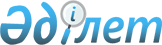 2023-2025 жылдарға арналған Ақсу қаласының ауылдық округтерінің бюджеті туралыПавлодар облысы Ақсу қалалық мәслихатының 2022 жылғы 28 желтоқсандағы № 221/32 шешімі.
      Ескерту. 01.01.2023 бастап қолданысқа енгізіледі - осы шешімнің 10-тармағымен.
      Қазақстан Республикасының Бюджет кодексінің 75-бабы 2-тармағына, Қазақстан Республикасының "Қазақстан Республикасындағы жергілікті мемлекеттік басқару және өзін-өзі басқару туралы" Заңының 6-бабы 1-тармағының 1) тармақшасына сәйкес Ақсу қалалық мәслихаты ШЕШТІ:
      1. 2023-2025 жылдарға арналған Мәмәйіт Омаров атындағы ауылдық округінің бюджеті тиісінше 1, 2, 3 - қосымшаларға сәйкес, оның ішінде 2023 жылға мынадай көлемдерде бекітілсін:
      1) кірістер – 117727 мың теңге, соның ішінде:
      салықтық түсімдер – 10218 мың теңге;
      негізгі капиталды сатудан түсетін түсімдер – 158 мың теңге;
      трансферттер түсімдері – 107351 мың теңге;
      2) шығындар – 126855 мың теңге;
      3) таза бюджеттік кредиттеу – нөлге тең;
      4) қаржы активтерімен жасалатын операциялар бойынша сальдо – нөлге тең;
      5) бюджет тапшылығы (профициті) – -9128 мың теңге;
      6) бюджет тапшылығын қаржыландыру (профицитін пайдалану) – 9128 мың теңге.
      Ескерту. 1-тармақ жаңа редакцияда - Павлодар облысы Ақсу қалалық мәслихатының 12.12.2023 № 85/11 ( 01.01.2023 бастап қолданысқа енгізіледі) шешімімен.


      2. 2023-2025 жылдарға арналған Қызылжар ауылдық округінің бюджеті тиісінше 4, 5, 6-қосымшаларға сәйкес, оның ішінде 2023 жылға мынадай көлемдерде бекітілсін:
      1) кірістер – 120948 мың теңге, соның ішінде:
      салықтық түсімдер – 6401 мың теңге;
      трансферттер түсімдері – 114547 мың теңге;
      2) шығындар – 125616 мың теңге;
      3) таза бюджеттік кредиттеу – нөлге тең;
      4) қаржы активтерімен жасалатын операциялар бойынша сальдо – нөлге тең;
      5) бюджет тапшылығы (профициті) – -4668 мың теңге;
      6) бюджет тапшылығын қаржыландыру (профицитін пайдалану) – 4668 мың теңге.
      Ескерту. 2-тармақ жаңа редакцияда - Павлодар облысы Ақсу қалалық мәслихатының 12.12.2023 № 85/11 ( 01.01.2023 бастап қолданысқа енгізіледі) шешімімен.


      3. 2023-2025 жылдарға арналған Алғабас ауылдық округінің бюджеті тиісінше 7, 8, 9-қосымшаларға сәйкес, оның ішінде 2023 жылға мынадай көлемдерде бекітілсін:
      1) кірістер – 468474 мың теңге, соның ішінде:
      салықтық түсімдер – 10139 мың теңге;
      салықтық емес түсімдер – 208 мың теңге;
      негізгі капиталды сатудан түсетін түсімдер – 174 мың теңге;
      трансферттер түсімдері – 457953 мың теңге;
      2) шығындар – 471866 мың теңге;
      3) таза бюджеттік кредиттеу – нөлге тең;
      4) қаржы активтерімен жасалатын операциялар бойынша сальдо – нөлге тең;
      5) бюджет тапшылығы (профициті) – -3392 мың теңге;
      6) бюджет тапшылығын қаржыландыру (профицитін пайдалану) – 3392 мың теңге.
      Ескерту. 3-тармақ жаңа редакцияда - Павлодар облысы Ақсу қалалық мәслихатының 12.12.2023 № 85/11 ( 01.01.2023 бастап қолданысқа енгізіледі) шешімімен.


      4. 2023-2025 жылдарға арналған Евгеньевка ауылдық округінің бюджеті тиісінше 10, 11, 12-қосымшаларға сәйкес, оның ішінде 2023 жылға мынадай көлемдерде бекітілсін:
      1) кірістер – 159088 мың теңге, соның ішінде:
      салықтық түсімдер – 13686 мың теңге;
      негізгі капиталды сатудан түсетін түсімдер – 172 мың теңге;
      трансферттер түсімдері – 145230 мың теңге;
      2) шығындар – 181966 мың теңге;
      3) таза бюджеттік кредиттеу – нөлге тең;
      4) қаржы активтерімен жасалатын операциялар бойынша сальдо – нөлге тең;
      5) бюджет тапшылығы (профициті) – -22878 мың теңге;
      6) бюджет тапшылығын қаржыландыру (профицитін пайдалану) – 22878 мың теңге.
      Ескерту. 4-тармақ жаңа редакцияда - Павлодар облысы Ақсу қалалық мәслихатының 12.12.2023 № 85/11 ( 01.01.2023 бастап қолданысқа енгізіледі) шешімімен.


      5. 2023-2025 жылдарға арналған Достық ауылдық округінің бюджеті тиісінше 13, 14, 15-қосымшаларға сәйкес, оның ішінде 2023 жылға мынадай көлемдерде бекітілсін:
      1) кірістер – 498241 мың теңге, соның ішінде:
      салықтық түсімдер – 10739 мың теңге;
      салықтық емес түсімдер – 134 мың теңге;
      негізгі капиталды сатудан түсетін түсімдер – 27 мың теңге;
      трансферттер түсімдері – 487341 мың теңге;
      2) шығындар – 506088 мың теңге;
      3) таза бюджеттік кредиттеу – нөлге тең;
      4) қаржы активтерімен жасалатын операциялар бойынша сальдо – нөлге тең;
      5) бюджет тапшылығы (профициті) – -7847 мың теңге;
      6) бюджет тапшылығын қаржыландыру (профицитін пайдалану) – 7847 мың теңге.
      Ескерту. 5-тармақ жаңа редакцияда - Павлодар облысы Ақсу қалалық мәслихатының 12.12.2023 № 85/11 ( 01.01.2023 бастап қолданысқа енгізіледі) шешімімен.


      6. 2023-2025 жылдарға арналған Қалқаман ауылдық округінің бюджеті тиісінше 16, 17, 18-қосымшаларға сәйкес, оның ішінде 2023 жылға мынадай көлемдерде бекітілсін:
      1) кірістер – 182018 мың теңге, соның ішінде:
      салықтық түсімдер – 12176 мың теңге;
      салықтық емес түсімдер – 7 мың теңге;
      негізгі капиталды сатудан түсетін түсімдер – 208 мың теңге;
      трансферттер түсімдері – 169627 мың теңге;
      2) шығындар – 184584 мың теңге;
      3) таза бюджеттік кредиттеу – нөлге тең;
      4) қаржы активтерімен жасалатын операциялар бойынша сальдо – нөлге тең;
      5) бюджет тапшылығы (профициті) – -2566 мың теңге;
      6) бюджет тапшылығын қаржыландыру (профицитін пайдалану) – 2566 мың теңге.
      Ескерту. 6-тармақ жаңа редакцияда - Павлодар облысы Ақсу қалалық мәслихатының 12.12.2023 № 85/11 ( 01.01.2023 бастап қолданысқа енгізіледі) шешімімен.


      7. 2023 жылға арналған ауылдық округтердің бюджетінде Ақсу қаласының бюджетінен берілетін субвенциялар көлемі 436329 мың теңге сомасында ескерілсін, оның ішінде:
      Қызылжар ауылдық округі - 56018 мың теңге;
      Евгеньевка ауылдық округі - 95340 мың теңге;
      Мәмәйіт Омаров атындағы ауылдық округі - 61793 мың теңге;
      Алғабас ауылдық округі - 70003 мың теңге;
      Достық ауылдық округі - 63295 мың теңге;
      Қалқаман ауылдық округі - 89880 мың теңге.
      8. 2023 жылға арналған Ақсу қаласының бюджетінде ауылдық округтердің бюджетіне 1045720 мың теңге көлемінде ағымдағы нысаналы трансферттер көлемі ескерілсін, оның ішінде:
      Бағдарлама бойынша: 001 "Аудандық маңызы бар қала, ауыл, кент, ауылдық округ әкімінің қызметін қамтамасыз ету жөніндегі қызметтер" - 33805 мың теңге:
      029 Аудандық (облыстық маңызы бар қала) бюджеттен берілетін трансферттер есебінен – 33805 мың теңге:
      Қызылжар ауылдық округі – 5895 мың теңге;
      Достық ауылдық округі – 5382 мың теңге;
      Алғабас ауылдық округі – 4386 мың теңге;
      Қалқаман ауылдық округі – 6816 мың теңге;
      Мәмәйіт Омаров атындағы ауылдық округі – 4391 мың теңге;
      Евгеньевка ауылдық округі – 6935 мың теңге.
      Бағдарлама бойынша: 006 "Жерлікті деңгейде мәдени-сауықтыру жұмыстарын қолдау" -1243 мың теңге:
      029 Аудандық (облыстық маңызы бар қала) бюджеттен берілетін трансферттер есебінен - 1243 мың теңге:
      Қалқаман ауылдық округі – 107 мың теңге;
      Евгеньевка ауылдық округі – 1136 мың теңге.
      Бағдарлама бойынша: 007 "Аудандық маңызы бар қаланың, ауылдың, кенттің, ауылдық округтің мемлекеттік тұрғын үй қорын сақтауды ұйымдастыру" - 11640 мың теңге:
      029 Аудандық (облыстық маңызы бар қала) бюджеттен берілетін трансферттер есебінен - 11640 мың теңге:
      Евгеньевка ауылдық округі – 11640 мың теңге.
      Бағдарлама бойынша: 008 "Елді мекендердегі көшелерді жарықтандыру" - 32100 мың теңге:
      029 Аудандық (облыстық маңызы бар қала) бюджеттен берілетін трансферттер есебінен – 32100 мың теңге:
      Қызылжар ауылдық округі – 7964 мың теңге;
      Достық ауылдық округі – 6144 мың теңге;
      Алғабас ауылдық округі – 4440 мың теңге;
      Қалқаман ауылдық округі – 8540 мың теңге;
      Мәмәйіт Омаров атындағы ауылдық округі – 1594 мың теңге;
      Евгеньевка ауылдық округі – 3418 мың теңге.
      Бағдарлама бойынша: 009 "Елді мекендердің санитариясын қамтамасыз ету" - 2900 мың теңге:
      029 Аудандық (облыстық маңызы бар қала) бюджеттен берілетін трансферттер есебінен – 2900 мың теңге:
      Алғабас ауылдық округі – 900 мың теңге;
      Қалқаман ауылдық округі – 2000 мың теңге.
      Бағдарлама бойынша: 011 "Елді мекендерді абаттандыру және көгалдандыру" - 70388 мың теңге:
      029 Аудандық (облыстық маңызы бар қала) бюджеттен берілетін трансферттер есебінен - 70388 мың теңге:
      Қызылжар ауылдық округі – 15878 мың теңге;
      Достық ауылдық округі – 3622 мың теңге;
      Алғабас ауылдық округі – 15175 мың теңге;
      Қалқаман ауылдық округі – 19183 мың теңге;
      Мәмәйіт Омаров атындағы ауылдық округі – 9867 мың теңге;
      Евгеньевка ауылдық округі – 6663 мың теңге.
      Бағдарлама бойынша: 013 "Аудандық маңызы бар қалаларда, ауылдарда, кенттерде, ауылдық округтерде автомобиль жолдарының жұмыс істеуін қамтамасыз ету" - 62075 мың теңге:
      029 Аудандық (облыстық маңызы бар қала) бюджеттен берілетін трансферттер есебінен – 62075 мың теңге:
      Қызылжар ауылдық округі – 23089 мың теңге;
      Достық ауылдық округі – 26263 мың теңге;
      Алғабас ауылдық округі – 4575 мың теңге;
      Мәмәйіт Омаров атындағы ауылдық округі – 5278 мың теңге;
      Евгеньевка ауылдық округі – 2870 мың теңге.
      Бағдарлама бойынша: 014 "Елді мекендерді сумен жабдықтауды ұйымдастыру" - 70990 мың теңге:
      029 Аудандық (облыстық маңызы бар қала) бюджеттен берілетін трансферттер есебінен – 70990 мың теңге:
      Қызылжар ауылдық округі – 3586 мың теңге;
      Достық ауылдық округі – 14333 мың теңге;
      Алғабас ауылдық округі – 8015 мың теңге;
      Қалқаман ауылдық округі – 3400 мың теңге;
      Мәмәйіт Омаров атындағы ауылдық округі – 24428 мың теңге;
      Евгеньевка ауылдық округі – 17228 мың теңге.
      Бағдарлама бойынша: 022 "Мемлекеттік органның күрделі шығыстары" - 1974 мың теңге:
      029 Аудандық (облыстық маңызы бар қала) бюджеттен берілетін трансферттер есебінен – 1974 мың теңге:
      Қызылжар ауылдық округі – 1234 мың теңге;
      Алғабас ауылдық округі – 740 мың теңге.
      Бағдарлама бойынша: 045 "Аудандық маңызы бар қалаларда, ауылдарда, кенттерде, ауылдық округтерде автомобиль жолдарын күрделі және орташа жөндеу" - 43584 мың теңге: 
      029 Аудандық (облыстық маңызы бар қала) бюджеттен берілетін трансферттер есебінен – 43584 мың теңге:
      Қызылжар ауылдық округі – 883 мың теңге;
      Достық ауылдық округі – 3000 мың теңге;
      Қалқаман ауылдық округі – 39701 мың теңге.
      Бағдарлама бойынша: 057 "Ауыл-ел бесігі" жобасы шеңберінде ауылдық елді мекендерде әлеуметтік және инженерлік инфрақұрылым бойынша іс-шараларды іске асыру" - 715021 мың теңге:
      028 Облыстық бюджеттен берілетін трансферттер есебінен – 715021 мың теңге:
      Достық ауылдық округі – 365302 мың теңге;
      Алғабас ауылдық округі – 349719 мың теңге.
      Ескерту. 8-тармақ жаңа редакцияда - Павлодар облысы Ақсу қалалық мәслихатының 12.12.2023 № 85/11 ( 01.01.2023 бастап қолданысқа енгізіледі) шешімімен.


      9. Азаматтық қызметшілер болып табылатын және Ақсу қаласының ауылдық елді мекендерінде жұмыс істейтін әлеуметтік қамсыздандыру, мәдениет, спорт, орман шаруашылығы және ерекше қорғалатын табиғи аумақтар саласындағы мамандарға, сондай-ақ жергілікті бюджеттен қаржыландырылатын мемлекеттік ұйымдарда жұмыс істейтін аталған мамандарға қызметтің осы түрлерімен қалалық жағдайда айналысатын мамандардың мөлшерлемелерімен салыстырғанда жиырма бес пайызға жоғарылатылған айлықақылар мен тарифтік мөлшерлемелер қарастырылсын.
      10. Осы шешім 2023 жылғы 1 қаңтардан бастап қолданысқа енгізіледі.
      2023 жылға арналған Мәмәйіт Омаров атындағы ауылдық округінің бюджеті
      Ескерту. 1-қосымша жаңа редакцияда - Павлодар облысы Ақсу қалалық мәслихатының 12.12.2023 № 85/11 ( 01.01.2023 бастап қолданысқа енгізіледі) шешімімен. 2024 жылға арналған Мәмәйіт Омаров атындағы ауылдық округінің бюджеті  2025 жылға арналған Мәмәйіт Омаров атындағы ауылдық округінің бюджеті 
      2023 жылға арналған Қызылжар ауылдық округінің бюджеті
      Ескерту. 4-қосымша жаңа редакцияда - Павлодар облысы Ақсу қалалық мәслихатының 12.12.2023 № 85/11 ( 01.01.2023 бастап қолданысқа енгізіледі) шешімімен. 2024 жылға арналған Қызылжар ауылдық округінің бюджеті 2025 жылға арналған Қызылжар ауылдық округінің бюджеті
      2023 жылға арналған Алғабас ауылдық округінің бюджеті
      Ескерту. 7-қосымша жаңа редакцияда - Павлодар облысы Ақсу қалалық мәслихатының 12.12.2023 № 85/11 ( 01.01.2023 бастап қолданысқа енгізіледі) шешімімен. 2024 жылға арналған Алғабас ауылдық округінің бюджеті 2025 жылға арналған Алғабас ауылдық округінің бюджеті
      2023 жылға арналған Евгеньевка ауылдық округінің бюджеті
      Ескерту. 10-қосымша жаңа редакцияда - Павлодар облысы Ақсу қалалық мәслихатының 12.12.2023 № 85/11 ( 01.01.2023 бастап қолданысқа енгізіледі) шешімімен. 2024 жылға арналған Евгеньевка ауылдық округінің бюджеті 2025 жылға арналған Евгеньевка ауылдық округінің бюджеті
      2023 жылға арналған Достық ауылдық округінің бюджеті
      Ескерту. 13-қосымша жаңа редакцияда - Павлодар облысы Ақсу қалалық мәслихатының 12.12.2023 № 85/11 ( 01.01.2023 бастап қолданысқа енгізіледі) шешімімен. 2024 жылға арналған Достық ауылдық округінің бюджеті 2025 жылға арналған Достық ауылдық округінің бюджеті
      2023 жылға арналған Қалқаман ауылдық округінің бюджеті
      Ескерту. 16-қосымша жаңа редакцияда - Павлодар облысы Ақсу қалалық мәслихатының 12.12.2023 № 85/11 ( 01.01.2023 бастап қолданысқа енгізіледі) шешімімен. 2024 жылға арналған Қалқаман ауылдық округінің бюджеті 2025 жылға арналған Қалқаман ауылдық округінің бюджеті
					© 2012. Қазақстан Республикасы Әділет министрлігінің «Қазақстан Республикасының Заңнама және құқықтық ақпарат институты» ШЖҚ РМК
				
      Қалалық мәслихаттың хатшысы 

М. Омарғалиев
Ақсу қалалық мәслихатының
2022 жылғы 28 желтоқсандағы
№ 221/32 шешіміне
1-қосымша
Санаты
Санаты
Санаты
Санаты
Санаты
Санаты
Атауы
Атауы
Сомасы 
(мың теңге)
Сомасы 
(мың теңге)
Сыныбы
Сыныбы
Сыныбы
Сыныбы
Сыныбы
Атауы
Атауы
Сомасы 
(мың теңге)
Сомасы 
(мың теңге)
Кіші сыныбы 
Кіші сыныбы 
Атауы
Атауы
Сомасы 
(мың теңге)
Сомасы 
(мың теңге)
1
2
2
2
3
3
4
4
5
5
1. Кірістер
1. Кірістер
117727
117727
1
Салықтық түсімдер
Салықтық түсімдер
10218
10218
01
01
01
Табыс салығы
Табыс салығы
360
360
2
2
Жеке табыс салығы
Жеке табыс салығы
360
360
04
04
04
Меншiкке салынатын салықтар
Меншiкке салынатын салықтар
8720
8720
1
1
Мүлiкке салынатын салықтар
Мүлiкке салынатын салықтар
324
324
3
3
Жер салығы
Жер салығы
47
47
4
4
Көлiк құралдарына салынатын салық
Көлiк құралдарына салынатын салық
8349
8349
05
05
05
Тауарларға, жұмыстарға және қызметтерге салынатын iшкi салықтар
Тауарларға, жұмыстарға және қызметтерге салынатын iшкi салықтар
1138
1138
3
3
Табиғи және басқа да ресурстарды пайдаланғаны үшін түсетін түсімдер
Табиғи және басқа да ресурстарды пайдаланғаны үшін түсетін түсімдер
1138
1138
3
Негізгі капиталды сатудан түсетін түсімдер
Негізгі капиталды сатудан түсетін түсімдер
158
158
03
03
03
Жерді және материалдық емес активтерді сату
Жерді және материалдық емес активтерді сату
158
158
1
1
Жерді сату
Жерді сату
66
66
2
2
Материалдық емес активтерді сату
Материалдық емес активтерді сату
92
92
4
Трансферттердің түсімдері
Трансферттердің түсімдері
107351
107351
02
02
02
Мемлекеттiк басқарудың жоғары тұрған органдарынан түсетiн трансферттер 
Мемлекеттiк басқарудың жоғары тұрған органдарынан түсетiн трансферттер 
107351
107351
3
3
Аудандық (облыстық маңызы бар қаланың) бюджеттен берілетін трансферттер
Аудандық (облыстық маңызы бар қаланың) бюджеттен берілетін трансферттер
107351
107351
Функционалдық топ
Функционалдық топ
Функционалдық топ
Функционалдық топ
Функционалдық топ
Функционалдық топ
Функционалдық топ
Функционалдық топ
Функционалдық топ
Сомасы 
(мың теңге)
Функционалдық кіші топ
Функционалдық кіші топ
Функционалдық кіші топ
Функционалдық кіші топ
Функционалдық кіші топ
Функционалдық кіші топ
Функционалдық кіші топ
Сомасы 
(мың теңге)
Бюджеттік бағдарламалардың әкімшісі
Бюджеттік бағдарламалардың әкімшісі
Бюджеттік бағдарламалардың әкімшісі
Бюджеттік бағдарламалардың әкімшісі
Бюджеттік бағдарламалардың әкімшісі
Бюджеттік бағдарламалардың әкімшісі
Сомасы 
(мың теңге)
Бағдарлама
Бағдарлама
Бағдарлама
Бағдарлама
Сомасы 
(мың теңге)
Атауы
Атауы
Сомасы 
(мың теңге)
1
1
2
3
3
4
4
5
5
6
2. Шығындар
2. Шығындар
126855
01
01
Жалпы сипаттағы мемлекеттiк қызметтер
Жалпы сипаттағы мемлекеттiк қызметтер
60822
1
Мемлекеттiк басқарудың жалпы функцияларын орындайтын өкiлдi, атқарушы және басқа органдар
Мемлекеттiк басқарудың жалпы функцияларын орындайтын өкiлдi, атқарушы және басқа органдар
60822
124
124
Аудандық маңызы бар қала, ауыл, кент, ауылдық округ әкімінің аппараты
Аудандық маңызы бар қала, ауыл, кент, ауылдық округ әкімінің аппараты
60822
001
001
Аудандық маңызы бар қала, ауыл, кент, ауылдық округ әкімінің қызметін қамтамасыз ету жөніндегі қызметтер
Аудандық маңызы бар қала, ауыл, кент, ауылдық округ әкімінің қызметін қамтамасыз ету жөніндегі қызметтер
60822
07
07
Тұрғын үй-коммуналдық шаруашылық
Тұрғын үй-коммуналдық шаруашылық
53632
2
Коммуналдық шаруашылық
Коммуналдық шаруашылық
27010
124
124
Аудандық маңызы бар қала, ауыл, кент, ауылдық округ әкімінің аппараты
Аудандық маңызы бар қала, ауыл, кент, ауылдық округ әкімінің аппараты
27010
014
014
Елді мекендерді сумен жабдықтауды ұйымдастыру
Елді мекендерді сумен жабдықтауды ұйымдастыру
27010
3
Елді-мекендерді көркейту
Елді-мекендерді көркейту
26622
124
124
Аудандық маңызы бар қала, ауыл, кент, ауылдық округ әкімінің аппараты
Аудандық маңызы бар қала, ауыл, кент, ауылдық округ әкімінің аппараты
26622
008
008
Елді мекендердегі көшелерді жарықтандыру
Елді мекендердегі көшелерді жарықтандыру
10150
009
009
Елді мекендердің санитариясын қамтамасыз ету
Елді мекендердің санитариясын қамтамасыз ету
2599
011
011
Елді мекендерді абаттандыру мен көгалдандыру
Елді мекендерді абаттандыру мен көгалдандыру
13873
12
12
Көлiк және коммуникация
Көлiк және коммуникация
5819
1
Автомобиль көлiгi
Автомобиль көлiгi
5819
124
124
Аудандық маңызы бар қала, ауыл, кент, ауылдық округ әкімінің аппараты
Аудандық маңызы бар қала, ауыл, кент, ауылдық округ әкімінің аппараты
5819
013
013
Аудандық маңызы бар қалаларда, ауылдарда, кенттерде, ауылдық округтерде автомобиль жолдарын күрделі жұмыс істеуін қамтамасыз ету
Аудандық маңызы бар қалаларда, ауылдарда, кенттерде, ауылдық округтерде автомобиль жолдарын күрделі жұмыс істеуін қамтамасыз ету
5819
15
15
Трансферттер
Трансферттер
6582
1
Трансферттер
Трансферттер
6582
124
124
Аудандық маңызы бар қала, ауыл, кент, ауылдық округ әкімінің аппараты
Аудандық маңызы бар қала, ауыл, кент, ауылдық округ әкімінің аппараты
6582
044
044
Қазақстан Республикасының Ұлттық қорынан берілетін нысаналы трансферт есебінен республикалық бюджеттен бөлінген пайдаланылмаған (толық пайдаланылмаған) нысаналы трансферттердің сомаларын қайтару
Қазақстан Республикасының Ұлттық қорынан берілетін нысаналы трансферт есебінен республикалық бюджеттен бөлінген пайдаланылмаған (толық пайдаланылмаған) нысаналы трансферттердің сомаларын қайтару
1
048
048
Пайдаланылмаған (толық пайдаланылмаған) нысаналы трансферттерді қайтару
Пайдаланылмаған (толық пайдаланылмаған) нысаналы трансферттерді қайтару
6581
3. Таза бюджеттік кредиттеу
3. Таза бюджеттік кредиттеу
0
4. Қаржы активтерімен операциялар бойынша сальдо
4. Қаржы активтерімен операциялар бойынша сальдо
0
5. Бюджет тапшылығы (профициті)
5. Бюджет тапшылығы (профициті)
-9128
6. Бюджет тапшылығын қаржыландыру (профицитін пайдалану)
6. Бюджет тапшылығын қаржыландыру (профицитін пайдалану)
9128Ақсу қалалық мәслихатының
2022 жылғы 28 желтоқсандағы 
№ 221/32 шешіміне
2-қосымша
Санаты
Санаты
Санаты
Атауы
Сомасы
(мың теңге)
Сыныбы
Сыныбы
Атауы
Сомасы
(мың теңге)
Кіші сыныбы
Атауы
Сомасы
(мың теңге)
1
2
3
4
5
1. Кірістер
79000
1
Салықтық түсімдер
7574
01
Табыс салығы
700
2
Жеке табыс салығы
700
04
Меншіккесалынатынсалықтар
4714
1
Мүлікке салынатын салықтар
483
3
Жер салығы
54
4
Көлік құралдарына салынатын салық
4037
5
Бірыңғай жер салығы
140
05
Тауарларға, жұмыстарғажәнеқызметтергесалынатынiшкiсалықтар
2160
3
Табиғижәнебасқа даресурстардыпайдаланғаныүшінтүсетінтүсімдер
2160
2
Салықтық емес түсімдер
36
01
Мемлекеттікменшіктентүсетінкірістер
36
5
Мемлекетменшiгiндегiмүлiктiжалғаберудентүсетiнкiрiстер
36
3
Негізгі капиталды сатудан түсетін түсімдер
600
03
Жердіжәнематериалдықемесактивтерді сату
600
1
Жерді сату
300
2
Материалдықемесактивтерді сату
300
4
Трансферттердіңтүсімдері
70790
02
Мемлекеттiкбасқарудыңжоғарытұрғаноргандарынантүсетiнтрансферттер
70790
3
Аудандардың (облыстық маңызы бар қаланың) бюджетінен трансферттер
70790
Функционалдық топ
Функционалдық топ
Функционалдық топ
Функционалдық топ
Функционалдық топ
Сомасы
(мың теңге)
Кіші функция
Кіші функция
Кіші функция
Кіші функция
Сомасы
(мың теңге)
Бюджеттiкбағдарламалардыңәкiмшiсi
Бюджеттiкбағдарламалардыңәкiмшiсi
Бюджеттiкбағдарламалардыңәкiмшiсi
Сомасы
(мың теңге)
Бағдарлама
Бағдарлама
Сомасы
(мың теңге)
Атауы
Сомасы
(мың теңге)
1
2
3
4
5
6
2. Шығындар
79000
01
Жалпысипаттағымемлекеттiкқызметтер
57500
1
Мемлекеттiкбасқарудыңжалпыфункцияларынорындайтынөкiлдi, атқарушыжәнебасқаоргандар
57500
124
Аудандықмаңызы бар қала, ауыл, кент, ауылдық округ әкімінің аппараты
57500
001
Аудандықмаңызы бар қала, ауыл, кент, ауылдық округ әкімініңқызметінқамтамасызетужөніндегіқызметтер
57500
07
Тұрғынүй-коммуналдықшаруашылық
19500
2
Коммуналдықшаруашылық
2000
124
Аудандықмаңызы бар қала, ауыл, кент, ауылдық округ әкімінің аппараты
2000
014
Елді мекендерді сумен жабдықтауды ұйымдастыру
2000
3
Елді-мекендердікөркейту
17500
124
Аудандықмаңызы бар қала, ауыл, кент, ауылдық округ әкімінің аппараты
17500
008
Елдімекендердегікөшелердіжарықтандыру
9500
009
Елдімекендердіңсанитариясынқамтамасызету
4500
011
Елдімекендердіабаттандыру мен көгалдандыру
3500
12
Көлiкжәне коммуникация
2000
1
Автомобиль көлiгi
2000
124
Аудандықмаңызы бар қала, ауыл, кент, ауылдық округ әкімінің аппараты
2000
013
Аудандық маңызы бар қалаларда, ауылдарда, кенттерде, ауылдық округтерде автомобиль жолдарының жұмы істеуін қамтамасыз ету
2000
3. Таза бюджеттіккредиттеу
0
4. Қаржыактивтеріменоперацияларбойынша сальдо
0
5. Бюджет тапшылығы (профициті)
0
6. Бюджет тапшылығынқаржыландыру (профицитінпайдалану)
0Ақсу қалалық мәслихатының
2022 жылғы 28 желтоқсандағы
№ 221/32 шешіміне
3-қосымша
Санаты
Санаты
Санаты
Атауы
Сомасы
(мың теңге)
Сыныбы
Сыныбы
Атауы
Сомасы
(мың теңге)
Кіші сыныбы
Атауы
Сомасы
(мың теңге)
1
2
3
4
5
1. Кірістер
94269
1
Салықтық түсімдер
8729
01
Табыс салығы
700
2
Жеке табыс салығы
700
04
Меншіккесалынатынсалықтар
5869
1
Мүлікке салынатын салықтар
483
3
Жер салығы
52
4
Көлік құралдарына салынатын салық
5173
5
Бірыңғай жер салығы
161
05
Тауарларға, жұмыстарғажәнеқызметтергесалынатынiшкiсалықтар
2160
3
Табиғижәнебасқа даресурстардыпайдаланғаныүшінтүсетінтүсімдер
2160
2
Салықтық емес түсімдер
36
01
Мемлекеттікменшіктентүсетінкірістер
36
5
Мемлекетменшiгiндегiмүлiктiжалғаберудентүсетiнкiрiстер
36
3
Негізгі капиталды сатудан түсетін түсімдер
600
03
Жердіжәнематериалдықемесактивтерді сату
600
1
Жерді сату
300
2
Материалдықемесактивтерді сату
300
4
Трансферттердіңтүсімдері
84904
02
Мемлекеттiкбасқарудыңжоғарытұрғаноргандарынантүсетiнтрансферттер
84904
3
Аудандардың (облыстық маңызы бар қаланың) бюджетінен трансферттер
84904
Функционалдық топ
Функционалдық топ
Функционалдық топ
Функционалдық топ
Функционалдық топ
Сомасы
(мың теңге)
Кіші функция
Кіші функция
Кіші функция
Кіші функция
Сомасы
(мың теңге)
Бюджеттiкбағдарламалардыңәкiмшiсi
Бюджеттiкбағдарламалардыңәкiмшiсi
Бюджеттiкбағдарламалардыңәкiмшiсi
Сомасы
(мың теңге)
Бағдарлама
Бағдарлама
Сомасы
(мың теңге)
Атауы
Сомасы
(мың теңге)
1
2
3
4
5
6
2. Шығындар
94269
01
Жалпысипаттағымемлекеттiкқызметтер
62269
1
Мемлекеттiкбасқарудыңжалпыфункцияларынорындайтынөкiлдi, атқарушыжәнебасқаоргандар
62269
124
Аудандықмаңызы бар қала, ауыл, кент, ауылдық округ әкімінің аппараты
62269
001
Аудандықмаңызы бар қала, ауыл, кент, ауылдық округ әкімініңқызметінқамтамасызетужөніндегіқызметтер
62269
07
Тұрғынүй-коммуналдықшаруашылық
27500
2
Коммуналдықшаруашылық
4000
124
Аудандықмаңызы бар қала, ауыл, кент, ауылдық округ әкімінің аппараты
4000
014
Елді мекендерді сумен жабдықтауды ұйымдастыру
4000
3
Елді-мекендердікөркейту
23500
124
Аудандықмаңызы бар қала, ауыл, кент, ауылдық округ әкімінің аппараты
23500
008
Елдімекендердегікөшелердіжарықтандыру
11500
009
Елдімекендердіңсанитариясынқамтамасызету
6500
011
Елдімекендердіабаттандыру мен көгалдандыру
5500
12
Көлiкжәне коммуникация
4500
1
Автомобиль көлiгi
4500
124
Аудандықмаңызы бар қала, ауыл, кент, ауылдық округ әкімінің аппараты
4500
013
Аудандықмаңызы бар қалаларда, ауылдарда, кенттерде, ауылдықокругтерде автомобиль жолдарыныңжұмысістеуінқамтамасызету
4500
3. Таза бюджеттіккредиттеу
0
4. Қаржыактивтеріменоперацияларбойынша сальдо
0
5. Бюджет тапшылығы (профициті)
0
6. Бюджет тапшылығынқаржыландыру (профицитінпайдалану)
0Ақсу қалалық мәслихатының
2022 жылғы 28 желтоқсандағы 
№ 221/32 шешіміне
4-қосымша
Санаты
Санаты
Санаты
Санаты
Санаты
Санаты
Атауы
Атауы
Сомасы 
(мың теңге)
Сомасы 
(мың теңге)
Сыныбы
Сыныбы
Сыныбы
Сыныбы
Сыныбы
Атауы
Атауы
Сомасы 
(мың теңге)
Сомасы 
(мың теңге)
Кіші сыныбы 
Кіші сыныбы 
Атауы
Атауы
Сомасы 
(мың теңге)
Сомасы 
(мың теңге)
1
2
2
2
3
3
4
4
5
5
1. Кірістер
1. Кірістер
120948
120948
1
Салықтық түсімдер
Салықтық түсімдер
6401
6401
01
01
01
Табыс салығы
Табыс салығы
655
655
2
2
Жеке табыс салығы
Жеке табыс салығы
655
655
04
04
04
Меншiкке салынатын салықтар
Меншiкке салынатын салықтар
5066
5066
1
1
Мүлiкке салынатын салықтар
Мүлiкке салынатын салықтар
153
153
3
3
Жер салығы
Жер салығы
137
137
4
4
Көлiк құралдарына салынатын салық
Көлiк құралдарына салынатын салық
4776
4776
05
05
05
Тауарларға, жұмыстарға және қызметтерге салынатын iшкi салықтар
Тауарларға, жұмыстарға және қызметтерге салынатын iшкi салықтар
680
680
3
3
Табиғи және басқа да ресурстарды пайдаланғаны үшін түсетін түсімдер
Табиғи және басқа да ресурстарды пайдаланғаны үшін түсетін түсімдер
680
680
4
Трансферттердің түсімдері
Трансферттердің түсімдері
114547
114547
02
02
02
Мемлекеттiк басқарудың жоғары тұрған органдарынан түсетiн трансферттер 
Мемлекеттiк басқарудың жоғары тұрған органдарынан түсетiн трансферттер 
114547
114547
3
3
Аудандық (облыстық маңызы бар қаланың) бюджеттен берілетін трансферттер
Аудандық (облыстық маңызы бар қаланың) бюджеттен берілетін трансферттер
114547
114547
Функционалдық топ
Функционалдық топ
Функционалдық топ
Функционалдық топ
Функционалдық топ
Функционалдық топ
Функционалдық топ
Функционалдық топ
Функционалдық топ
Сомасы 
(мың теңге)
Функционалдық кіші топ
Функционалдық кіші топ
Функционалдық кіші топ
Функционалдық кіші топ
Функционалдық кіші топ
Функционалдық кіші топ
Функционалдық кіші топ
Сомасы 
(мың теңге)
Бюджеттік бағдарламалардың әкімшісі
Бюджеттік бағдарламалардың әкімшісі
Бюджеттік бағдарламалардың әкімшісі
Бюджеттік бағдарламалардың әкімшісі
Бюджеттік бағдарламалардың әкімшісі
Бюджеттік бағдарламалардың әкімшісі
Сомасы 
(мың теңге)
Бағдарлама
Бағдарлама
Бағдарлама
Бағдарлама
Сомасы 
(мың теңге)
Атауы
Атауы
Сомасы 
(мың теңге)
1
1
2
3
3
4
4
5
5
6
2. Шығындар
2. Шығындар
125616
01
01
Жалпы сипаттағы мемлекеттiк қызметтер
Жалпы сипаттағы мемлекеттiк қызметтер
47100
1
Мемлекеттiк басқарудың жалпы функцияларын орындайтын өкiлдi, атқарушы және басқа органдар
Мемлекеттiк басқарудың жалпы функцияларын орындайтын өкiлдi, атқарушы және басқа органдар
47100
124
124
Аудандық маңызы бар қала, ауыл, кент, ауылдық округ әкімінің аппараты
Аудандық маңызы бар қала, ауыл, кент, ауылдық округ әкімінің аппараты
47100
001
001
Аудандық маңызы бар қала, ауыл, кент, ауылдық округ әкімінің қызметін қамтамасыз ету жөніндегі қызметтер
Аудандық маңызы бар қала, ауыл, кент, ауылдық округ әкімінің қызметін қамтамасыз ету жөніндегі қызметтер
45866
022
022
Мемлекеттік органның күрделі шығыстары
Мемлекеттік органның күрделі шығыстары
1234
07
07
Тұрғын үй-коммуналдық шаруашылық
Тұрғын үй-коммуналдық шаруашылық
45332
2
Коммуналдық шаруашылық
Коммуналдық шаруашылық
6534
124
124
Аудандық маңызы бар қала, ауыл, кент, ауылдық округ әкімінің аппараты
Аудандық маңызы бар қала, ауыл, кент, ауылдық округ әкімінің аппараты
6534
014
014
Елді мекендерді сумен жабдықтауды ұйымдастыру
Елді мекендерді сумен жабдықтауды ұйымдастыру
6534
3
Елді-мекендерді көркейту
Елді-мекендерді көркейту
38798
124
124
Аудандық маңызы бар қала, ауыл, кент, ауылдық округ әкімінің аппараты
Аудандық маңызы бар қала, ауыл, кент, ауылдық округ әкімінің аппараты
38798
008
008
Елді мекендердегі көшелерді жарықтандыру
Елді мекендердегі көшелерді жарықтандыру
17420
009
009
Елді мекендердің санитариясын қамтамасыз ету
Елді мекендердің санитариясын қамтамасыз ету
2500
011
011
Елді мекендерді абаттандыру мен көгалдандыру
Елді мекендерді абаттандыру мен көгалдандыру
18878
12
12
Көлiк және коммуникация
Көлiк және коммуникация
28972
1
Автомобиль көлiгi
Автомобиль көлiгi
28972
124
124
Аудандық маңызы бар қала, ауыл, кент, ауылдық округ әкімінің аппараты
Аудандық маңызы бар қала, ауыл, кент, ауылдық округ әкімінің аппараты
28972
013
013
Аудандық маңызы бар қалаларда, ауылдарда, кенттерде, ауылдық округтерде автомобиль жолдарын күрделі жұмыс істеуін қамтамасыз ету
Аудандық маңызы бар қалаларда, ауылдарда, кенттерде, ауылдық округтерде автомобиль жолдарын күрделі жұмыс істеуін қамтамасыз ету
28089
045
045
Аудандық маңызы бар қалаларда, ауылдарда, кенттерде, ауылдық округтерде автомобиль жолдарын күрделі және орташа жөндеу
Аудандық маңызы бар қалаларда, ауылдарда, кенттерде, ауылдық округтерде автомобиль жолдарын күрделі және орташа жөндеу
883
15
15
Трансферттер
Трансферттер
4212
1
Трансферттер
Трансферттер
4212
124
124
Аудандық маңызы бар қала, ауыл, кент, ауылдық округ әкімінің аппараты
Аудандық маңызы бар қала, ауыл, кент, ауылдық округ әкімінің аппараты
4212
044
044
Қазақстан Республикасының Ұлттық қорынан берілетін нысаналы трансферт есебінен республикалық бюджеттен бөлінген пайдаланылмаған (толық пайдаланылмаған) нысаналы трансферттердің сомаларын қайтару
Қазақстан Республикасының Ұлттық қорынан берілетін нысаналы трансферт есебінен республикалық бюджеттен бөлінген пайдаланылмаған (толық пайдаланылмаған) нысаналы трансферттердің сомаларын қайтару
1
048
048
Пайдаланылмаған (толық пайдаланылмаған) нысаналы трансферттерді қайтару
Пайдаланылмаған (толық пайдаланылмаған) нысаналы трансферттерді қайтару
4211
3. Таза бюджеттік кредиттеу
3. Таза бюджеттік кредиттеу
0
4. Қаржы активтерімен операциялар бойынша сальдо
4. Қаржы активтерімен операциялар бойынша сальдо
0
5. Бюджет тапшылығы (профициті)
5. Бюджет тапшылығы (профициті)
-4668
6. Бюджет тапшылығын қаржыландыру (профицитін пайдалану)
6. Бюджет тапшылығын қаржыландыру (профицитін пайдалану)
4668Ақсу қалалық мәслихатының
2022 жылғы 28 желтоқсандағы 
№ 221/32 шешіміне
5-қосымша
Санаты
Санаты
Санаты
Атауы
Сомасы
(мың теңге)
Сыныбы
Сыныбы
Атауы
Сомасы
(мың теңге)
Кіші сыныбы
Атауы
Сомасы
(мың теңге)
1
2
3
4
5
1. Кірістер
66295
1
Салықтық түсімдер
6750
01
Табыс салығы
787
2
Жеке табыс салығы
787
04
Меншіккесалынатынсалықтар
4463
1
Мүлікке салынатын салықтар
180
3
Жер салығы
160
4
Көлік құралдарына салынатын салық
3908
5
Бірыңғай жер салығы
215
05
Тауарларға, жұмыстарғажәнеқызметтергесалынатынiшкiсалықтар
1500
3
Табиғижәнебасқа даресурстардыпайдаланғаныүшінтүсетінтүсімдер
1500
3
Негізгі капиталды сатудан түсетін түсімдер
100
03
Жердіжәнематериалдықемесактивтерді сату
100
1
Жерді сату
50
2
Материалдықемесактивтерді сату
50
4
Трансферттердіңтүсімдері
59445
02
Мемлекеттiкбасқарудыңжоғарытұрғаноргандарынантүсетiнтрансферттер
59445
3
Аудандардың (облыстық маңызы бар қаланың) бюджетінен трансферттер
59445
Функционалдық топ
Функционалдық топ
Функционалдық топ
Функционалдық топ
Функционалдық топ
Сомасы
(мың теңге)
Кіші функция
Кіші функция
Кіші функция
Кіші функция
Сомасы
(мың теңге)
Бюджеттікбағдарламалардыңәкімшісі
Бюджеттікбағдарламалардыңәкімшісі
Бюджеттікбағдарламалардыңәкімшісі
Сомасы
(мың теңге)
Бағдарлама
Бағдарлама
Сомасы
(мың теңге)
Атауы
Сомасы
(мың теңге)
1
2
3
4
5
6
2. Шығындар
66295
01
Жалпысипаттағымемлекеттiкқызметтер
44605
1
Мемлекеттiкбасқарудыңжалпыфункцияларынорындайтынөкiлдi, атқарушыжәнебасқаоргандар
44605
124
Аудандықмаңызы бар қала, ауыл, кент, ауылдық округ әкімінің аппараты
44605
001
Аудандықмаңызы бар қала, ауыл, кент, ауылдық округ әкімініңқызметінқамтамасызетужөніндегіқызметтер
44605
07
Тұрғынүй-коммуналдықшаруашылық
16690
2
Коммуналдықшаруашылық
3000
124
Аудандықмаңызы бар қала, ауыл, кент, ауылдық округ әкімінің аппараты
3000
014
Елді мекендерді сумен жабдықтауды ұйымдастыру
3000
3
Елді-мекендердікөркейту
13690
124
Аудандықмаңызы бар қала, ауыл, кент, ауылдық округ әкімінің аппараты
13690
008
Елдімекендердегікөшелердіжарықтандыру
9690
009
Елдімекендердіңсанитариясынқамтамасызету
2300
011
Елдімекендердіабаттандыру мен көгалдандыру
1700
12
Көлiкжәне коммуникация
5000
1
Автомобиль көлiгi
5000
124
Аудандықмаңызы бар қала, ауыл, кент, ауылдық округ әкімінің аппараты
5000
013
Аудандықмаңызы бар қалаларда, ауылдарда, кенттерде, ауылдықокругтерде автомобиль жолдарыныңжұмысістеуінқамтамасызету
5000
3. Таза бюджеттіккредиттеу
0
4. Қаржыактивтеріменоперацияларбойынша сальдо
0
5. Бюджет тапшылығы (профициті)
0
6. Бюджет тапшылығынқаржыландыру (профицитінпайдалану)
0Ақсу қалалық мәслихатының
2022 жылғы 28 желтоқсандағы 
№ 221/32 шешіміне
6-қосымша
Санаты
Санаты
Санаты
Атауы
Сомасы
(мың теңге)
Сыныбы
Сыныбы
Атауы
Сомасы
(мың теңге)
Кіші сыныбы
Атауы
Сомасы
(мың теңге)
1
2
3
4
5
1. Кірістер
78095
1
Салықтық түсімдер
6856
01
Табыс салығы
800
2
Жеке табыс салығы
800
04
Меншіккесалынатынсалықтар
4356
1
Мүлікке салынатын салықтар
200
3
Жер салығы
190
4
Көлік құралдарына салынатын салық
3719
5
Бірыңғай жер салығы
247
05
Тауарларға, жұмыстарғажәнеқызметтергесалынатынiшкiсалықтар
1700
3
Табиғижәнебасқа даресурстардыпайдаланғаныүшінтүсетінтүсімдер
1700
3
Негізгі капиталды сатудан түсетін түсімдер
100
03
Жердіжәнематериалдықемесактивтерді сату
100
1
Жерді сату
50
2
Материалдықемесактивтерді сату
50
4
Трансферттердіңтүсімдері
71139
02
Мемлекеттiкбасқарудыңжоғарытұрғаноргандарынантүсетiнтрансферттер
71139
3
Аудандардың (облыстық маңызы бар қаланың) бюджетінен трансферттер
71139
Функционалдық топ
Функционалдық топ
Функционалдық топ
Функционалдық топ
Функционалдық топ
Сомасы
(мың теңге)
Кіші функция
Кіші функция
Кіші функция
Кіші функция
Сомасы
(мың теңге)
Бюджеттікбағдарламалардыңәкімшісі
Бюджеттікбағдарламалардыңәкімшісі
Бюджеттікбағдарламалардыңәкімшісі
Сомасы
(мың теңге)
Бағдарлама
Бағдарлама
Сомасы
(мың теңге)
Атауы
Сомасы
(мың теңге)
1
2
3
4
5
6
2. Шығындар
78095
01
Жалпысипаттағымемлекеттiкқызметтер
53295
1
Мемлекеттiкбасқарудыңжалпыфункцияларынорындайтынөкiлдi, атқарушыжәнебасқаоргандар
53295
124
Аудандықмаңызы бар қала, ауыл, кент, ауылдық округ әкімінің аппараты
53295
001
Аудандық маңызы бар қала, ауыл, кент, ауылдық округ әкімінің қызметін қамтамасыз ету жөніндегі қызметтер
53295
07
Тұрғын үй-коммуналдық шаруашылық
19000
2
Коммуналдық шаруашылық
4000
124
Аудандықмаңызы бар қала, ауыл, кент, ауылдық округ әкімінің аппараты
4000
014
Елді мекендерді сумен жабдықтауды ұйымдастыру
4000
3
Елді-мекендердікөркейту
15000
124
Аудандықмаңызы бар қала, ауыл, кент, ауылдық округ әкімінің аппараты
15000
008
Елдімекендердегікөшелердіжарықтандыру
10000
009
Елдімекендердіңсанитариясынқамтамасызету
3000
011
Елдімекендердіабаттандыру мен көгалдандыру
2000
12
Көлiкжәне коммуникация
5800
1
Автомобиль көлiгi
5800
124
Аудандықмаңызы бар қала, ауыл, кент, ауылдық округ әкімінің аппараты
5800
013
Аудандық маңызы бар қалаларда, ауылдарда, кенттерде, ауылдық округтерде автомобиль жолдарының жұмыс істеуін қамтамасыз ету
5800
3. Таза бюджеттіккредиттеу
0
4. Қаржы активтерімен операциялар бойынша сальдо
0
5. Бюджет тапшылығы (профициті)
0
6. Бюджет тапшылығын қаржыландыру (профицитін пайдалану)
0Ақсу қалалық мәслихатының
2022 жылғы 28 желтоқсандағы 
№ 221/32 шешіміне
7-қосымша
Санаты
Санаты
Санаты
Санаты
Санаты
Санаты
Атауы
Атауы
Сомасы 
(мың теңге)
Сомасы 
(мың теңге)
Сыныбы
Сыныбы
Сыныбы
Сыныбы
Сыныбы
Атауы
Атауы
Сомасы 
(мың теңге)
Сомасы 
(мың теңге)
Кіші сыныбы 
Кіші сыныбы 
Атауы
Атауы
Сомасы 
(мың теңге)
Сомасы 
(мың теңге)
1
2
2
2
3
3
4
4
5
5
1. Кірістер
1. Кірістер
468474
468474
1
Салықтық түсімдер
Салықтық түсімдер
10139
10139
01
01
01
Табыс салығы
Табыс салығы
826
826
2
2
Жеке табыс салығы
Жеке табыс салығы
826
826
04
04
04
Меншiкке салынатын салықтар
Меншiкке салынатын салықтар
7113
7113
1
1
Мүлiкке салынатын салықтар
Мүлiкке салынатын салықтар
487
487
3
3
Жер салығы
Жер салығы
67
67
4
4
Көлiк құралдарына салынатын салық
Көлiк құралдарына салынатын салық
6559
6559
05
05
05
Тауарларға, жұмыстарға және қызметтерге салынатын iшкi салықтар
Тауарларға, жұмыстарға және қызметтерге салынатын iшкi салықтар
2200
2200
3
3
Табиғи және басқа да ресурстарды пайдаланғаны үшін түсетін түсімдер
Табиғи және басқа да ресурстарды пайдаланғаны үшін түсетін түсімдер
2200
2200
2
Салықтық емес түсімдер
Салықтық емес түсімдер
208
208
01
01
01
Мемлекеттік меншіктен түсетін кірістер
Мемлекеттік меншіктен түсетін кірістер
208
208
5
5
Мемлекет меншігіндегі мүлікті жалға беруден түсетін кірістер
Мемлекет меншігіндегі мүлікті жалға беруден түсетін кірістер
208
208
3
Негізгі капиталды сатудан түсетін түсімдер
Негізгі капиталды сатудан түсетін түсімдер
174
174
03
03
03
Жерді және материалдық емес активтерді сату
Жерді және материалдық емес активтерді сату
174
174
2
2
Материалдық емес активтерді сату
Материалдық емес активтерді сату
174
174
4
Трансферттердің түсімдері
Трансферттердің түсімдері
457953
457953
02
02
02
Мемлекеттiк басқарудың жоғары тұрған органдарынан түсетiн трансферттер 
Мемлекеттiк басқарудың жоғары тұрған органдарынан түсетiн трансферттер 
457953
457953
3
3
Аудандық (облыстық маңызы бар қаланың) бюджеттен берілетін трансферттер
Аудандық (облыстық маңызы бар қаланың) бюджеттен берілетін трансферттер
457953
457953
Функционалдық топ
Функционалдық топ
Функционалдық топ
Функционалдық топ
Функционалдық топ
Функционалдық топ
Функционалдық топ
Функционалдық топ
Функционалдық топ
Сомасы 
(мың теңге)
Функционалдық кіші топ
Функционалдық кіші топ
Функционалдық кіші топ
Функционалдық кіші топ
Функционалдық кіші топ
Функционалдық кіші топ
Функционалдық кіші топ
Сомасы 
(мың теңге)
Бюджеттік бағдарламалардың әкімшісі
Бюджеттік бағдарламалардың әкімшісі
Бюджеттік бағдарламалардың әкімшісі
Бюджеттік бағдарламалардың әкімшісі
Бюджеттік бағдарламалардың әкімшісі
Бюджеттік бағдарламалардың әкімшісі
Сомасы 
(мың теңге)
Бағдарлама
Бағдарлама
Бағдарлама
Бағдарлама
Сомасы 
(мың теңге)
Атауы
Атауы
Сомасы 
(мың теңге)
1
1
2
3
3
4
4
5
5
6
2. Шығындар
2. Шығындар
471866
01
01
Жалпы сипаттағы мемлекеттiк қызметтер
Жалпы сипаттағы мемлекеттiк қызметтер
66346
1
Мемлекеттiк басқарудың жалпы функцияларын орындайтын өкiлдi, атқарушы және басқа органдар
Мемлекеттiк басқарудың жалпы функцияларын орындайтын өкiлдi, атқарушы және басқа органдар
66346
124
124
Аудандық маңызы бар қала, ауыл, кент, ауылдық округ әкімінің аппараты
Аудандық маңызы бар қала, ауыл, кент, ауылдық округ әкімінің аппараты
66346
001
001
Аудандық маңызы бар қала, ауыл, кент, ауылдық округ әкімінің қызметін қамтамасыз ету жөніндегі қызметтер
Аудандық маңызы бар қала, ауыл, кент, ауылдық округ әкімінің қызметін қамтамасыз ету жөніндегі қызметтер
65006
022
022
Мемлекеттік органның күрделі шығыстары
Мемлекеттік органның күрделі шығыстары
1340
07
07
Тұрғын үй-коммуналдық шаруашылық
Тұрғын үй-коммуналдық шаруашылық
42384
2
Коммуналдық шаруашылық
Коммуналдық шаруашылық
10265
124
124
Аудандық маңызы бар қала, ауыл, кент, ауылдық округ әкімінің аппараты
Аудандық маңызы бар қала, ауыл, кент, ауылдық округ әкімінің аппараты
10265
014
014
Елді мекендерді сумен жабдықтауды ұйымдастыру
Елді мекендерді сумен жабдықтауды ұйымдастыру
10265
3
Елді-мекендерді көркейту
Елді-мекендерді көркейту
32119
124
124
Аудандық маңызы бар қала, ауыл, кент, ауылдық округ әкімінің аппараты
Аудандық маңызы бар қала, ауыл, кент, ауылдық округ әкімінің аппараты
32119
008
008
Елді мекендердегі көшелерді жарықтандыру
Елді мекендердегі көшелерді жарықтандыру
13440
009
009
Елді мекендердің санитариясын қамтамасыз ету
Елді мекендердің санитариясын қамтамасыз ету
2900
011
011
Елді мекендерді абаттандыру мен көгалдандыру
Елді мекендерді абаттандыру мен көгалдандыру
15779
12
12
Көлiк және коммуникация
Көлiк және коммуникация
10575
1
Автомобиль көлiгi
Автомобиль көлiгi
10575
124
124
Аудандық маңызы бар қала, ауыл, кент, ауылдық округ әкімінің аппараты
Аудандық маңызы бар қала, ауыл, кент, ауылдық округ әкімінің аппараты
10575
013
013
Аудандық маңызы бар қалаларда, ауылдарда, кенттерде, ауылдық округтерде автомобиль жолдарын күрделі жұмыс істеуін қамтамасыз ету
Аудандық маңызы бар қалаларда, ауылдарда, кенттерде, ауылдық округтерде автомобиль жолдарын күрделі жұмыс істеуін қамтамасыз ету
10575
13
13
Басқалар
Басқалар
349719
9
Басқалар
Басқалар
349719
124
124
Аудандық маңызы бар қала, ауыл, кент, ауылдық округ әкімінің аппараты
Аудандық маңызы бар қала, ауыл, кент, ауылдық округ әкімінің аппараты
349719
057
057
"Ауыл-ел бесігі" жобасы шеңберінде ауылдық елді мекендерде әлеуметтік және инженерлік инфрақұрылым бойынша іс-шараларды іске асыру 
"Ауыл-ел бесігі" жобасы шеңберінде ауылдық елді мекендерде әлеуметтік және инженерлік инфрақұрылым бойынша іс-шараларды іске асыру 
349719
15
15
Трансферттер
Трансферттер
2842
1
Трансферттер
Трансферттер
2842
124
124
Аудандық маңызы бар қала, ауыл, кент, ауылдық округ әкімінің аппараты
Аудандық маңызы бар қала, ауыл, кент, ауылдық округ әкімінің аппараты
2842
044
044
Қазақстан Республикасының Ұлттық қорынан берілетін нысаналы трансферт есебінен республикалық бюджеттен бөлінген пайдаланылмаған (толық пайдаланылмаған) нысаналы трансферттердің сомаларын қайтару
Қазақстан Республикасының Ұлттық қорынан берілетін нысаналы трансферт есебінен республикалық бюджеттен бөлінген пайдаланылмаған (толық пайдаланылмаған) нысаналы трансферттердің сомаларын қайтару
2088
048
048
Пайдаланылмаған (толық пайдаланылмаған) нысаналы трансферттерді қайтару
Пайдаланылмаған (толық пайдаланылмаған) нысаналы трансферттерді қайтару
754
3. Таза бюджеттік кредиттеу
3. Таза бюджеттік кредиттеу
0
4. Қаржы активтерімен операциялар бойынша сальдо
4. Қаржы активтерімен операциялар бойынша сальдо
0
5. Бюджет тапшылығы (профициті)
5. Бюджет тапшылығы (профициті)
-3392
6. Бюджет тапшылығын қаржыландыру (профицитін пайдалану)
6. Бюджет тапшылығын қаржыландыру (профицитін пайдалану)
3392Ақсу қалалық мәслихатының
2022 жылғы 28 желтоқсандағы
№ 221/32 шешіміне
8-қосымша
Санаты
Санаты
Санаты
Атауы
Сомасы
(мың теңге)
Сыныбы
Сыныбы
Атауы
Сомасы
(мың теңге)
Кіші сыныбы
Атауы
Сомасы
(мың теңге)
1
2
3
4
5
1. Кірістер
93430
1
Салықтық түсімдер
10317
01
Табыс салығы
346
2
Жеке табыс салығы
346
04
Меншіккесалынатынсалықтар
7771
1
Мүлікке салынатын салықтар
508
3
Жер салығы
70
4
Көлік құралдарына салынатын салық
6500
5
Бірыңғай жер салығы
693
05
Тауарларға, жұмыстарғажәнеқызметтергесалынатынiшкiсалықтар
2200
3
Табиғижәнебасқа даресурстардыпайдаланғаныүшінтүсетінтүсімдер
2200
2
Салықтық емес түсімдер
208
01
Мемлекеттікменшіктентүсетінкірістер
208
5
Мемлекетменшiгiндегiмүлiктiжалғаберудентүсетiнкiрiстер
208
3
Негізгі капиталды сатудан түсетін түсімдер
500
03
Жердіжәнематериалдықемесактивтерді сату
500
1
Жерді сату
200
2
Материалдықемесактивтерді сату
300
4
Трансферттердіңтүсімдері
82405
02
Мемлекеттiкбасқарудыңжоғарытұрғаноргандарынантүсетiнтрансферттер
82405
3
Аудандардың (облыстық маңызы бар қаланың) бюджетінен трансферттер
82405
Функционалдық топ
Функционалдық топ
Функционалдық топ
Функционалдық топ
Функционалдық топ
Сомасы
(мың теңге)
Кіші функция
Кіші функция
Кіші функция
Кіші функция
Сомасы
(мың теңге)
Бюджеттiк бағдарламалардың әкiмшiсi
Бюджеттiк бағдарламалардың әкiмшiсi
Бюджеттiк бағдарламалардың әкiмшiсi
Сомасы
(мың теңге)
Бағдарлама
Бағдарлама
Сомасы
(мың теңге)
Атауы
Сомасы
(мың теңге)
1
2
3
4
5
6
2. Шығындар
93430
01
Жалпысипаттағымемлекеттiкқызметтер
67230
1
Мемлекеттiкбасқарудыңжалпыфункцияларынорындайтынөкiлдi, атқарушыжәнебасқаоргандар
67230
124
Аудандықмаңызы бар қала, ауыл, кент, ауылдық округ әкімінің аппараты
67230
001
Аудандықмаңызы бар қала, ауыл, кент, ауылдық округ әкімініңқызметінқамтамасызетужөніндегіқызметтер
67230
07
Тұрғынүй-коммуналдықшаруашылық
18700
2
Коммуналдықшаруашылық
5000
124
Аудандықмаңызы бар қала, ауыл, кент, ауылдық округ әкімінің аппараты
5000
014
Елді мекендерді сумен жабдықтауды ұйымдастыру
5000
3
Елді-мекендердікөркейту
13700
124
Аудандықмаңызы бар қала, ауыл, кент, ауылдық округ әкімінің аппараты
13700
008
Елдімекендердегікөшелердіжарықтандыру
10000
009
Елдімекендердіңсанитариясынқамтамасызету
3000
011
Елдімекендердіабаттандыру мен көгалдандыру
700
12
Көлiкжәне коммуникация
7500
1
Автомобиль көлiгi
7500
124
Аудандықмаңызы бар қала, ауыл, кент, ауылдық округ әкімінің аппараты
7500
013
Аудандық маңызы бар қалаларда, ауылдарда, кенттерде, ауылдық округтерде автомобиль жолдарының жұмыс істеуін қамтамасыз ету
7500
3. Таза бюджеттіккредиттеу
0
4. Қаржы активтерімен операциялар бойынша сальдо
0
5. Бюджет тапшылығы (профициті)
0
6. Бюджет тапшылығынқаржыландыру (профицитінпайдалану)
0Ақсу қалалық мәслихатының
2022 жылғы 28 желтоқсандағы 
№ 221/32 шешіміне
9-қосымша
Санаты
Санаты
Санаты
Атауы
Сомасы
(мың теңге)
Сыныбы
Сыныбы
Атауы
Сомасы
(мың теңге)
Кіші сыныбы
Атауы
Сомасы
(мың теңге)
1
2
3
4
5
1. Кірістер
102152
1
Салықтық түсімдер
10893
01
Табыс салығы
398
2
Жеке табыс салығы
398
04
Меншіккесалынатынсалықтар
7965
1
Мүлікке салынатын салықтар
584
3
Жер салығы
81
4
Көлік құралдарына салынатын салық
6500
5
Бірыңғай жер салығы
800
05
Тауарларға, жұмыстарғажәнеқызметтергесалынатынiшкiсалықтар
2530
3
Табиғижәнебасқа даресурстардыпайдаланғаныүшінтүсетінтүсімдер
2530
2
Салықтық емес түсімдер
239
01
Мемлекеттікменшіктентүсетінкірістер
239
5
Мемлекетменшiгiндегiмүлiктiжалғаберудентүсетiнкiрiстер
239
3
Негізгі капиталды сатудан түсетін түсімдер
575
03
Жердіжәнематериалдықемесактивтерді сату
575
1
Жерді сату
230
2
Материалдықемесактивтерді сату
345
4
Трансферттердіңтүсімдері
90445
02
Мемлекеттiкбасқарудыңжоғарытұрғаноргандарынантүсетiнтрансферттер
90445
3
Аудандардың (облыстық маңызы бар қаланың) бюджетінен трансферттер
90445
Функционалдық топ
Функционалдық топ
Функционалдық топ
Функционалдық топ
Функционалдық топ
Сомасы
(мың теңге)
Кіші функция
Кіші функция
Кіші функция
Кіші функция
Сомасы
(мың теңге)
Бюджеттiкбағдарламалардыңәкiмшiсi
Бюджеттiкбағдарламалардыңәкiмшiсi
Бюджеттiкбағдарламалардыңәкiмшiсi
Сомасы
(мың теңге)
Бағдарлама
Бағдарлама
Сомасы
(мың теңге)
Атауы
Сомасы
(мың теңге)
1
2
3
4
5
6
2. Шығындар
102152
01
Жалпысипаттағымемлекеттiкқызметтер
72552
1
Мемлекеттiкбасқарудыңжалпыфункцияларынорындайтынөкiлдi, атқарушыжәнебасқаоргандар
72552
124
Аудандықмаңызы бар қала, ауыл, кент, ауылдық округ әкімінің аппараты
72552
001
Аудандықмаңызы бар қала, ауыл, кент, ауылдық округ әкімініңқызметінқамтамасызетужөніндегіқызметтер
72552
07
Тұрғынүй-коммуналдықшаруашылық
21600
2
Коммуналдықшаруашылық
7000
124
Аудандықмаңызы бар қала, ауыл, кент, ауылдық округ әкімінің аппараты
7000
014
Елді мекендерді сумен жабдықтауды ұйымдастыру
7000
3
Елді-мекендердікөркейту
14600
124
Аудандықмаңызы бар қала, ауыл, кент, ауылдық округ әкімінің аппараты
14600
008
Елдімекендердегікөшелердіжарықтандыру
10700
009
Елдімекендердіңсанитариясынқамтамасызету
3000
011
Елдімекендердіабаттандыру мен көгалдандыру
900
12
Көлiкжәне коммуникация
8000
1
Автомобиль көлiгi
8000
124
Аудандықмаңызы бар қала, ауыл, кент, ауылдық округ әкімінің аппараты
8000
013
Аудандықмаңызы бар қалаларда, ауылдарда, кенттерде, ауылдықокругтерде автомобиль жолдарыныңжұмысістеуінқамтамасызету
8000
3. Таза бюджеттіккредиттеу
0
4. Қаржыактивтеріменоперацияларбойынша сальдо
0
5. Бюджет тапшылығы (профициті)
0
6. Бюджет тапшылығынқаржыландыру (профицитінпайдалану)
0Ақсу қалалық мәслихатының
2022 жылғы 28 желтоқсандағы
№ 221/32 шешіміне
10-қосымша
Санаты
Санаты
Санаты
Санаты
Санаты
Санаты
Атауы
Атауы
Сомасы 
(мың теңге)
Сомасы 
(мың теңге)
Сыныбы
Сыныбы
Сыныбы
Сыныбы
Сыныбы
Атауы
Атауы
Сомасы 
(мың теңге)
Сомасы 
(мың теңге)
Кіші сыныбы 
Кіші сыныбы 
Атауы
Атауы
Сомасы 
(мың теңге)
Сомасы 
(мың теңге)
1
2
2
2
3
3
4
4
5
5
1. Кірістер
1. Кірістер
159088
159088
1
Салықтық түсімдер
Салықтық түсімдер
13686
13686
01
01
01
Табыс салығы
Табыс салығы
1049
1049
2
2
Жеке табыс салығы
Жеке табыс салығы
1049
1049
04
04
04
Меншiкке салынатын салықтар
Меншiкке салынатын салықтар
10337
10337
1
1
Мүлiкке салынатын салықтар
Мүлiкке салынатын салықтар
347
347
3
3
Жер салығы
Жер салығы
139
139
4
4
Көлiк құралдарына салынатын салық
Көлiк құралдарына салынатын салық
9191
9191
5
5
Біріңғай жер салығы
Біріңғай жер салығы
660
660
05
05
05
Тауарларға, жұмыстарға және қызметтерге салынатын iшкi салықтар
Тауарларға, жұмыстарға және қызметтерге салынатын iшкi салықтар
2300
2300
3
3
Табиғи және басқа да ресурстарды пайдаланғаны үшін түсетін түсімдер
Табиғи және басқа да ресурстарды пайдаланғаны үшін түсетін түсімдер
2300
2300
3
Негізгі капиталды сатудан түсетін түсімдер
Негізгі капиталды сатудан түсетін түсімдер
172
172
03
03
03
Жерді және материалдық емес активтерді сату
Жерді және материалдық емес активтерді сату
172
172
2
2
Материалдық емес активтерді сату
Материалдық емес активтерді сату
172
172
4
Трансферттердің түсімдері
Трансферттердің түсімдері
145230
145230
02
02
02
Мемлекеттiк басқарудың жоғары тұрған органдарынан түсетiн трансферттер 
Мемлекеттiк басқарудың жоғары тұрған органдарынан түсетiн трансферттер 
145230
145230
3
3
Аудандық (облыстық маңызы бар қаланың) бюджеттен берілетін трансферттер
Аудандық (облыстық маңызы бар қаланың) бюджеттен берілетін трансферттер
145230
145230
Функционалдық топ
Функционалдық топ
Функционалдық топ
Функционалдық топ
Функционалдық топ
Функционалдық топ
Функционалдық топ
Функционалдық топ
Функционалдық топ
Сомасы 
(мың теңге)
Функционалдық кіші топ
Функционалдық кіші топ
Функционалдық кіші топ
Функционалдық кіші топ
Функционалдық кіші топ
Функционалдық кіші топ
Функционалдық кіші топ
Сомасы 
(мың теңге)
Бюджеттік бағдарламалардың әкімшісі
Бюджеттік бағдарламалардың әкімшісі
Бюджеттік бағдарламалардың әкімшісі
Бюджеттік бағдарламалардың әкімшісі
Бюджеттік бағдарламалардың әкімшісі
Бюджеттік бағдарламалардың әкімшісі
Сомасы 
(мың теңге)
Бағдарлама
Бағдарлама
Бағдарлама
Бағдарлама
Сомасы 
(мың теңге)
Атауы
Атауы
Сомасы 
(мың теңге)
1
1
2
3
3
4
4
5
5
6
2. Шығындар
2. Шығындар
181966
01
01
Жалпы сипаттағы мемлекеттiк қызметтер
Жалпы сипаттағы мемлекеттiк қызметтер
58965
1
Мемлекеттiк басқарудың жалпы функцияларын орындайтын өкiлдi, атқарушы және басқа органдар
Мемлекеттiк басқарудың жалпы функцияларын орындайтын өкiлдi, атқарушы және басқа органдар
58965
124
124
Аудандық маңызы бар қала, ауыл, кент, ауылдық округ әкімінің аппараты
Аудандық маңызы бар қала, ауыл, кент, ауылдық округ әкімінің аппараты
58965
001
001
Аудандық маңызы бар қала, ауыл, кент, ауылдық округ әкімінің қызметін қамтамасыз ету жөніндегі қызметтер
Аудандық маңызы бар қала, ауыл, кент, ауылдық округ әкімінің қызметін қамтамасыз ету жөніндегі қызметтер
58965
07
07
Тұрғын үй-коммуналдық шаруашылық
Тұрғын үй-коммуналдық шаруашылық
72157
1
Тұрғын үй шаруашылығы
Тұрғын үй шаруашылығы
11640
124
124
Аудандық маңызы бар қала, ауыл, кент, ауылдық округ әкімінің аппараты
Аудандық маңызы бар қала, ауыл, кент, ауылдық округ әкімінің аппараты
11640
007
007
Аудандық маңызы бар қаланың, ауылдың, кенттің, ауылдық округтің мемлекеттік тұрғын үй қорын сақтауды ұйымдастыру
Аудандық маңызы бар қаланың, ауылдың, кенттің, ауылдық округтің мемлекеттік тұрғын үй қорын сақтауды ұйымдастыру
11640
2
Коммуналдық шаруашылық
Коммуналдық шаруашылық
41105
124
124
Аудандық маңызы бар қала, ауыл, кент, ауылдық округ әкімінің аппараты
Аудандық маңызы бар қала, ауыл, кент, ауылдық округ әкімінің аппараты
41105
014
014
Елді мекендерді сумен жабдықтауды ұйымдастыру
Елді мекендерді сумен жабдықтауды ұйымдастыру
41105
3
Елді-мекендерді көркейту
Елді-мекендерді көркейту
19412
124
124
Аудандық маңызы бар қала, ауыл, кент, ауылдық округ әкімінің аппараты
Аудандық маңызы бар қала, ауыл, кент, ауылдық округ әкімінің аппараты
19412
008
008
Елді мекендердегі көшелерді жарықтандыру
Елді мекендердегі көшелерді жарықтандыру
9518
009
009
Елді мекендердің санитариясын қамтамасыз ету
Елді мекендердің санитариясын қамтамасыз ету
3000
011
011
Елді мекендерді абаттандыру мен көгалдандыру
Елді мекендерді абаттандыру мен көгалдандыру
6894
08
08
Мәдениет, спорт, туризм және ақпараттық кеңістік
Мәдениет, спорт, туризм және ақпараттық кеңістік
47871
1
Мәдениет саласындағы қызмет
Мәдениет саласындағы қызмет
47871
124
124
Аудандық маңызы бар қала, ауыл, кент, ауылдық округ әкімінің аппараты
Аудандық маңызы бар қала, ауыл, кент, ауылдық округ әкімінің аппараты
47871
006
006
Жергілікті деңгейде мәдени-демалыс жұмыстарын қолдау
Жергілікті деңгейде мәдени-демалыс жұмыстарын қолдау
47871
12
12
Көлiк және коммуникация
Көлiк және коммуникация
2972
1
Автомобиль көлiгi
Автомобиль көлiгi
2972
124
124
Аудандық маңызы бар қала, ауыл, кент, ауылдық округ әкімінің аппараты
Аудандық маңызы бар қала, ауыл, кент, ауылдық округ әкімінің аппараты
2972
013
013
Аудандық маңызы бар қалаларда, ауылдарда, кенттерде, ауылдық округтерде автомобиль жолдарын күрделі жұмыс істеуін қамтамасыз ету
Аудандық маңызы бар қалаларда, ауылдарда, кенттерде, ауылдық округтерде автомобиль жолдарын күрделі жұмыс істеуін қамтамасыз ету
2972
15
15
Трансферттер
Трансферттер
1
1
Трансферттер
Трансферттер
1
124
124
Аудандық маңызы бар қала, ауыл, кент, ауылдық округ әкімінің аппараты
Аудандық маңызы бар қала, ауыл, кент, ауылдық округ әкімінің аппараты
1
048
048
Пайдаланылмаған (толық пайдаланылмаған) нысаналы трансферттерді қайтару
Пайдаланылмаған (толық пайдаланылмаған) нысаналы трансферттерді қайтару
1
3. Таза бюджеттік кредиттеу
3. Таза бюджеттік кредиттеу
0
4. Қаржы активтерімен операциялар бойынша сальдо
4. Қаржы активтерімен операциялар бойынша сальдо
0
5. Бюджет тапшылығы (профициті)
5. Бюджет тапшылығы (профициті)
-22878
6. Бюджет тапшылығын қаржыландыру (профицитін пайдалану)
6. Бюджет тапшылығын қаржыландыру (профицитін пайдалану)
22878Ақсу қалалық мәслихатының
2022 жылғы 28 желтоқсандағы
№ 221/32 шешіміне
11-қосымша
Санаты
Санаты
Санаты
Атауы
Сомасы
(мың теңге)
Сыныбы
Сыныбы
Атауы
Сомасы
(мың теңге)
Кіші сыныбы
Атауы
Сомасы
(мың теңге)
1
2
3
4
5
1. Кірістер
118240
1
Салықтық түсімдер
10447
01
Табыс салығы
1965
2
Жеке табыс салығы
1965
04
Меншіккесалынатынсалықтар
6182
1
Мүлікке салынатын салықтар
368
3
Жер салығы
140
4
Көлік құралдарына салынатын салық
5180
5
Бірыңғай жер салығы
494
05
Тауарларға, жұмыстарғажәнеқызметтергесалынатынiшкiсалықтар
2300
3
Табиғижәнебасқа даресурстардыпайдаланғаныүшінтүсетінтүсімдер
2300
3
Негізгі капиталды сатудан түсетін түсімдер
600
03
Жердіжәнематериалдықемесактивтерді сату
600
1
Жерді сату
300
2
Материалдықемесактивтерді сату
300
4
Трансферттердіңтүсімдері
107193
02
Мемлекеттiкбасқарудыңжоғарытұрғаноргандарынантүсетiнтрансферттер
107193
3
Аудандардың (облыстық маңызы бар қаланың) бюджетінен трансферттер
107193
Функционалдық топ
Функционалдық топ
Функционалдық топ
Функционалдық топ
Функционалдық топ
Сомасы
(мың теңге)
Кіші функция
Кіші функция
Кіші функция
Кіші функция
Сомасы
(мың теңге)
Бюджеттiкбағдарламалардыңәкiмшiсi
Бюджеттiкбағдарламалардыңәкiмшiсi
Бюджеттiкбағдарламалардыңәкiмшiсi
Сомасы
(мың теңге)
Бағдарлама
Бағдарлама
Сомасы
(мың теңге)
Атауы
Сомасы
(мың теңге)
1
2
3
4
5
6
2. Шығындар
118240
01
Жалпысипаттағымемлекеттiкқызметтер
46726
1
Мемлекеттiкбасқарудыңжалпыфункцияларынорындайтынөкiлдi, атқарушыжәнебасқаоргандар
46726
124
Аудандықмаңызы бар қала, ауыл, кент, ауылдық округ әкімінің аппараты
46726
001
Аудандық маңызы бар қала, ауыл, кент, ауылдық округ әкімінің қызметін қамтамасыз ету жөніндегі қызметтер
46726
07
Тұрғынүй-коммуналдықшаруашылық
18514
2
Коммуналдықшаруашылық
4000
124
Аудандықмаңызы бар қала, ауыл, кент, ауылдық округ әкімінің аппараты
4000
014
Елді мекендерді сумен жабдықтауды ұйымдастыру
4000
3
Елді-мекендердікөркейту
14514
124
Аудандықмаңызы бар қала, ауыл, кент, ауылдық округ әкімінің аппараты
14514
008
Елдімекендердегікөшелердіжарықтандыру
8257
009
Елдімекендердіңсанитариясынқамтамасызету
3257
011
Елдімекендердіабаттандыру мен көгалдандыру
3000
08
Мәдениет, спорт, туризм жәнеақпараттықкеңістiк
50000
1
Мәдениетсаласындағықызмет
50000
124
Аудандықмаңызы бар қала, ауыл, кент, ауылдық округ әкімінің аппараты
50000
006
Жергіліктідеңгейдемәдени-демалысжұмысынқолдау
50000
12
Көлiкжәне коммуникация
3000
1
Автомобиль көлiгi
3000
124
Аудандықмаңызы бар қала, ауыл, кент, ауылдық округ әкімінің аппараты
3000
013
Аудандық маңызы бар қалаларда, ауылдарда, кенттерде, ауылдық округтерде автомобиль жолдарының жұмыс істеуін қамтамасыз ету
3000
3. Таза бюджеттіккредиттеу
0
4. Қаржыактивтеріменоперацияларбойынша сальдо
0
5. Бюджет тапшылығы (профициті)
0
6. Бюджет тапшылығынқаржыландыру (профицитінпайдалану)
0Ақсу қалалық мәслихатының
2022 жылғы 28 желтоқсандағы
№ 221/32 шешіміне
12-қосымша
Санаты
Санаты
Санаты
Атауы
Сомасы
(мың теңге)
Сыныбы
Сыныбы
Атауы
Сомасы
(мың теңге)
Кіші сыныбы
Атауы
Сомасы
(мың теңге)
1
2
3
4
5
1. Кірістер
121047
1
Салықтық түсімдер
11447
01
Табыс салығы
1965
2
Жеке табыс салығы
1965
04
Меншіккесалынатынсалықтар
7182
1
Мүлікке салынатын салықтар
368
3
Жер салығы
140
4
Көлік құралдарына салынатын салық
6180
5
Бірыңғай жер салығы
494
05
Тауарларға, жұмыстарғажәнеқызметтергесалынатынiшкiсалықтар
2300
3
Табиғижәнебасқа даресурстардыпайдаланғаныүшінтүсетінтүсімдер
2300
3
Негізгі капиталды сатудан түсетін түсімдер
600
03
Жердіжәнематериалдықемесактивтерді сату
600
1
Жерді сату
300
2
Материалдықемесактивтерді сату
300
4
Трансферттердіңтүсімдері
109000
02
Мемлекеттiк басқарудың жоғары тұрған органдарынан түсетiн трансферттер
109000
3
Аудандардың (облыстық маңызы бар қаланың) бюджетінен трансферттер
109000
Функционалдық топ
Функционалдық топ
Функционалдық топ
Функционалдық топ
Функционалдық топ
Сомасы
(мың теңге)
Кіші функция
Кіші функция
Кіші функция
Кіші функция
Сомасы
(мың теңге)
Бюджеттiкбағдарламалардыңәкiмшiсi
Бюджеттiкбағдарламалардыңәкiмшiсi
Бюджеттiкбағдарламалардыңәкiмшiсi
Сомасы
(мың теңге)
Бағдарлама
Бағдарлама
Сомасы
(мың теңге)
Атауы
Сомасы
(мың теңге)
1
2
3
4
5
6
2. Шығындар
121047
01
Жалпысипаттағымемлекеттiкқызметтер
47547
1
Мемлекеттiкбасқарудыңжалпыфункцияларынорындайтынөкiлдi, атқарушыжәнебасқаоргандар
47547
124
Аудандықмаңызы бар қала, ауыл, кент, ауылдық округ әкімінің аппараты
47547
001
Аудандықмаңызы бар қала, ауыл, кент, ауылдық округ әкімініңқызметінқамтамасызетужөніндегіқызметтер
47547
07
Тұрғынүй-коммуналдықшаруашылық
20000
2
Коммуналдықшаруашылық
4500
124
Аудандықмаңызы бар қала, ауыл, кент, ауылдық округ әкімінің аппараты
4500
014
Елді мекендерді сумен жабдықтауды ұйымдастыру
4500
3
Елді-мекендердікөркейту
15500
124
Аудандықмаңызы бар қала, ауыл, кент, ауылдық округ әкімінің аппараты
15500
008
Елдімекендердегікөшелердіжарықтандыру
8500
009
Елдімекендердіңсанитариясынқамтамасызету
3500
011
Елдімекендердіабаттандыру мен көгалдандыру
3500
08
Мәдениет, спорт, туризм жәнеақпараттықкеңістiк
50000
1
Мәдениетсаласындағықызмет
50000
124
Аудандықмаңызы бар қала, ауыл, кент, ауылдық округ әкімінің аппараты
50000
006
Жергіліктідеңгейдемәдени-демалысжұмысынқолдау
50000
12
Көлiкжәне коммуникация
3500
1
Автомобиль көлiгi
3500
124
Аудандықмаңызы бар қала, ауыл, кент, ауылдық округ әкімінің аппараты
3500
013
Аудандық маңызы бар қалаларда, ауылдарда, кенттерде, ауылдық округтерде автомобиль жолдарының жұмыс істеуін қамтамасыз ету
3500
3. Таза бюджеттіккредиттеу
0
4. Қаржыактивтеріменоперацияларбойынша сальдо
0
5. Бюджет тапшылығы (профициті)
0
6. Бюджет тапшылығынқаржыландыру (профицитінпайдалану)
0Ақсу қалалық мәслихатының
2022 жылғы 28 желтоқсандағы 
№ 221/32 шешіміне
13-қосымша
Санаты
Санаты
Санаты
Санаты
Санаты
Санаты
Атауы
Атауы
Сомасы 
(мың теңге)
Сомасы 
(мың теңге)
Сыныбы
Сыныбы
Сыныбы
Сыныбы
Сыныбы
Атауы
Атауы
Сомасы 
(мың теңге)
Сомасы 
(мың теңге)
Кіші сыныбы 
Кіші сыныбы 
Атауы
Атауы
Сомасы 
(мың теңге)
Сомасы 
(мың теңге)
1
2
2
2
3
3
4
4
5
5
1. Кірістер
1. Кірістер
498241
498241
1
Салықтық түсімдер
Салықтық түсімдер
10739
10739
01
01
01
Табыс салығы
Табыс салығы
1578
1578
2
2
Жеке табыс салығы
Жеке табыс салығы
1578
1578
04
04
04
Меншiкке салынатын салықтар
Меншiкке салынатын салықтар
8461
8461
1
1
Мүлiкке салынатын салықтар
Мүлiкке салынатын салықтар
394
394
3
3
Жер салығы
Жер салығы
56
56
4
4
Көлiк құралдарына салынатын салық
Көлiк құралдарына салынатын салық
8000
8000
5
5
Біріңғай жер салығы
Біріңғай жер салығы
11
11
05
05
05
Тауарларға, жұмыстарға және қызметтерге салынатын iшкi салықтар
Тауарларға, жұмыстарға және қызметтерге салынатын iшкi салықтар
700
700
3
3
Табиғи және басқа да ресурстарды пайдаланғаны үшін түсетін түсімдер
Табиғи және басқа да ресурстарды пайдаланғаны үшін түсетін түсімдер
700
700
2
Салықтық емес түсімдер
Салықтық емес түсімдер
134
134
01
01
01
Мемлекеттік меншіктен түсетін кірістер
Мемлекеттік меншіктен түсетін кірістер
134
134
5
5
Мемлекет меншігіндегі мүлікті жалға беруден түсетін кірістер
Мемлекет меншігіндегі мүлікті жалға беруден түсетін кірістер
134
134
3
Негізгі капиталды сатудан түсетін түсімдер
Негізгі капиталды сатудан түсетін түсімдер
27
27
03
03
03
Жерді және материалдық емес активтерді сату
Жерді және материалдық емес активтерді сату
27
27
2
2
Материалдық емес активтерді сату
Материалдық емес активтерді сату
27
27
4
Трансферттердің түсімдері
Трансферттердің түсімдері
487341
487341
02
02
02
Мемлекеттiк басқарудың жоғары тұрған органдарынан түсетiн трансферттер 
Мемлекеттiк басқарудың жоғары тұрған органдарынан түсетiн трансферттер 
487341
487341
3
3
Аудандық (облыстық маңызы бар қаланың) бюджеттен берілетін трансферттер
Аудандық (облыстық маңызы бар қаланың) бюджеттен берілетін трансферттер
487341
487341
Функционалдық топ
Функционалдық топ
Функционалдық топ
Функционалдық топ
Функционалдық топ
Функционалдық топ
Функционалдық топ
Функционалдық топ
Функционалдық топ
Сомасы 
(мың теңге)
Функционалдық кіші топ
Функционалдық кіші топ
Функционалдық кіші топ
Функционалдық кіші топ
Функционалдық кіші топ
Функционалдық кіші топ
Функционалдық кіші топ
Сомасы 
(мың теңге)
Бюджеттік бағдарламалардың әкімшісі
Бюджеттік бағдарламалардың әкімшісі
Бюджеттік бағдарламалардың әкімшісі
Бюджеттік бағдарламалардың әкімшісі
Бюджеттік бағдарламалардың әкімшісі
Бюджеттік бағдарламалардың әкімшісі
Сомасы 
(мың теңге)
Бағдарлама
Бағдарлама
Бағдарлама
Бағдарлама
Сомасы 
(мың теңге)
Атауы
Атауы
Сомасы 
(мың теңге)
1
1
2
3
3
4
4
5
5
6
2. Шығындар
2. Шығындар
506088
01
01
Жалпы сипаттағы мемлекеттiк қызметтер
Жалпы сипаттағы мемлекеттiк қызметтер
67999
1
Мемлекеттiк басқарудың жалпы функцияларын орындайтын өкiлдi, атқарушы және басқа органдар
Мемлекеттiк басқарудың жалпы функцияларын орындайтын өкiлдi, атқарушы және басқа органдар
67999
124
124
Аудандық маңызы бар қала, ауыл, кент, ауылдық округ әкімінің аппараты
Аудандық маңызы бар қала, ауыл, кент, ауылдық округ әкімінің аппараты
67999
001
001
Аудандық маңызы бар қала, ауыл, кент, ауылдық округ әкімінің қызметін қамтамасыз ету жөніндегі қызметтер
Аудандық маңызы бар қала, ауыл, кент, ауылдық округ әкімінің қызметін қамтамасыз ету жөніндегі қызметтер
67999
07
07
Тұрғын үй-коммуналдық шаруашылық
Тұрғын үй-коммуналдық шаруашылық
36048
2
Коммуналдық шаруашылық
Коммуналдық шаруашылық
15333
124
124
Аудандық маңызы бар қала, ауыл, кент, ауылдық округ әкімінің аппараты
Аудандық маңызы бар қала, ауыл, кент, ауылдық округ әкімінің аппараты
15333
014
014
Елді мекендерді сумен жабдықтауды ұйымдастыру
Елді мекендерді сумен жабдықтауды ұйымдастыру
15333
3
Елді-мекендерді көркейту
Елді-мекендерді көркейту
20715
124
124
Аудандық маңызы бар қала, ауыл, кент, ауылдық округ әкімінің аппараты
Аудандық маңызы бар қала, ауыл, кент, ауылдық округ әкімінің аппараты
20715
008
008
Елді мекендердегі көшелерді жарықтандыру
Елді мекендердегі көшелерді жарықтандыру
12015
009
009
Елді мекендердің санитариясын қамтамасыз ету
Елді мекендердің санитариясын қамтамасыз ету
4000
011
011
Елді мекендерді абаттандыру мен көгалдандыру
Елді мекендерді абаттандыру мен көгалдандыру
4700
12
12
Көлiк және коммуникация
Көлiк және коммуникация
30263
1
Автомобиль көлiгi
Автомобиль көлiгi
30263
124
124
Аудандық маңызы бар қала, ауыл, кент, ауылдық округ әкімінің аппараты
Аудандық маңызы бар қала, ауыл, кент, ауылдық округ әкімінің аппараты
30263
013
013
Аудандық маңызы бар қалаларда, ауылдарда, кенттерде, ауылдық округтерде автомобиль жолдарын күрделі жұмыс істеуін қамтамасыз ету
Аудандық маңызы бар қалаларда, ауылдарда, кенттерде, ауылдық округтерде автомобиль жолдарын күрделі жұмыс істеуін қамтамасыз ету
27263
045
045
Аудандық маңызы бар қалаларда, ауылдарда, кенттерде, ауылдық округтерде автомобиль жолдарын күрделі және орташа жөндеу
Аудандық маңызы бар қалаларда, ауылдарда, кенттерде, ауылдық округтерде автомобиль жолдарын күрделі және орташа жөндеу
3000
13
13
Басқалар
Басқалар
365302
9
Басқалар
Басқалар
365302
124
124
Аудандық маңызы бар қала, ауыл, кент, ауылдық округ әкімінің аппараты
Аудандық маңызы бар қала, ауыл, кент, ауылдық округ әкімінің аппараты
365302
057
057
"Ауыл-ел бесігі" жобасы шеңберінде ауылдық елді мекендерде әлеуметтік және инженерлік инфрақұрылым бойынша іс-шараларды іске асыру 
"Ауыл-ел бесігі" жобасы шеңберінде ауылдық елді мекендерде әлеуметтік және инженерлік инфрақұрылым бойынша іс-шараларды іске асыру 
365302
15
15
Трансферттер
Трансферттер
6476
1
Трансферттер
Трансферттер
6476
124
124
Аудандық маңызы бар қала, ауыл, кент, ауылдық округ әкімінің аппараты
Аудандық маңызы бар қала, ауыл, кент, ауылдық округ әкімінің аппараты
6476
044
044
Қазақстан Республикасының Ұлттық қорынан берілетін нысаналы трансферт есебінен республикалық бюджеттен бөлінген пайдаланылмаған (толық пайдаланылмаған) нысаналы трансферттердің сомаларын қайтару
Қазақстан Республикасының Ұлттық қорынан берілетін нысаналы трансферт есебінен республикалық бюджеттен бөлінген пайдаланылмаған (толық пайдаланылмаған) нысаналы трансферттердің сомаларын қайтару
2
048
048
Пайдаланылмаған (толық пайдаланылмаған) нысаналы трансферттерді қайтару
Пайдаланылмаған (толық пайдаланылмаған) нысаналы трансферттерді қайтару
6474
3. Таза бюджеттік кредиттеу
3. Таза бюджеттік кредиттеу
0
4. Қаржы активтерімен операциялар бойынша сальдо
4. Қаржы активтерімен операциялар бойынша сальдо
0
5. Бюджет тапшылығы (профициті)
5. Бюджет тапшылығы (профициті)
-7847
6. Бюджет тапшылығын қаржыландыру (профицитін пайдалану)
6. Бюджет тапшылығын қаржыландыру (профицитін пайдалану)
7847Ақсу қалалық мәслихатының
2022 жылғы 28 желтоқсандағы 
№ 221/32 шешіміне
14-қосымша
Санаты
Санаты
Санаты
Атауы
Сомасы
(мың теңге)
Сыныбы
Сыныбы
Атауы
Сомасы
(мың теңге)
Кіші сыныбы
Атауы
Сомасы
(мың теңге)
1
2
3
4
5
1. Кірістер
83522
1
Салықтық түсімдер
10246
01
Табыс салығы
2565
2
Жеке табыс салығы
2565
04
Меншіккесалынатынсалықтар
5781
1
Мүлікке салынатын салықтар
374
3
Жер салығы
78
4
Көлік құралдарына салынатын салық
5000
5
Бірыңғай жер салығы
329
05
Тауарларға, жұмыстарғажәнеқызметтергесалынатынiшкiсалықтар
1900
3
Табиғижәнебасқа даресурстардыпайдаланғаныүшінтүсетінтүсімдер
1900
2
Салықтық емес түсімдер
212
01
Мемлекеттікменшіктентүсетінкірістер
212
5
Мемлекетменшiгiндегiмүлiктiжалғаберудентүсетiнкiрiстер
212
3
Негізгі капиталды сатудан түсетін түсімдер
800
03
Жердіжәнематериалдықемесактивтерді сату
800
1
Жерді сату
300
2
Материалдықемесактивтерді сату
500
4
Трансферттердіңтүсімдері
72264
02
Мемлекеттiкбасқарудыңжоғарытұрғаноргандарынантүсетiнтрансферттер
72264
3
Аудандардың (облыстық маңызы бар қаланың) бюджетінен трансферттер
72264
Функционалдық топ
Функционалдық топ
Функционалдық топ
Функционалдық топ
Функционалдық топ
Сомасы
(мың теңге)
Кіші функция
Кіші функция
Кіші функция
Кіші функция
Сомасы
(мың теңге)
Бюджеттiкбағдарламалардыңәкiмшiсi
Бюджеттiкбағдарламалардыңәкiмшiсi
Бюджеттiкбағдарламалардыңәкiмшiсi
Сомасы
(мың теңге)
Бағдарлама
Бағдарлама
Сомасы
(мың теңге)
Атауы
Сомасы
(мың теңге)
1
2
3
4
5
6
2. Шығындар
83522
01
Жалпысипаттағымемлекеттiкқызметтер
63000
1
Мемлекеттiкбасқарудыңжалпыфункцияларынорындайтынөкiлдi, атқарушыжәнебасқаоргандар
63000
124
Аудандықмаңызы бар қала, ауыл, кент, ауылдық округ әкімінің аппараты
63000
001
Аудандық маңызы бар қала, ауыл, кент, ауылдық округ әкімінің қызметін қамтамасыз ету жөніндегі қызметтер
63000
07
Тұрғынүй-коммуналдықшаруашылық
17522
2
Коммуналдықшаруашылық
5232
124
Аудандықмаңызы бар қала, ауыл, кент, ауылдық округ әкімінің аппараты
5232
014
Елді мекендерді сумен жабдықтауды ұйымдастыру
5232
3
Елді-мекендердікөркейту
12290
124
Аудандықмаңызы бар қала, ауыл, кент, ауылдық округ әкімінің аппараты
12290
008
Елдімекендердегікөшелердіжарықтандыру
6000
009
Елдімекендердіңсанитариясынқамтамасызету
3395
011
Елдімекендердіабаттандыру мен көгалдандыру
2895
12
Көлiкжәне коммуникация
3000
1
Автомобиль көлiгi
3000
124
Аудандықмаңызы бар қала, ауыл, кент, ауылдық округ әкімінің аппараты
3000
013
Аудандықмаңызы бар қалаларда, ауылдарда, кенттерде, ауылдықокругтерде автомобиль жолдарыныңжұмысістеуінқамтамасызету
3000
3. Таза бюджеттіккредиттеу
0
4. Қаржыактивтеріменоперацияларбойынша сальдо
0
5. Бюджет тапшылығы (профициті)
0
6. Бюджет тапшылығынқаржыландыру (профицитінпайдалану)
0Ақсу қалалық мәслихатының
2022 жылғы 28 желтоқсандағы 
№ 221/32 шешіміне
15-қосымша
Санаты
Санаты
Санаты
Атауы
Сомасы
(мың теңге)
Сыныбы
Сыныбы
Атауы
Сомасы
(мың теңге)
Кіші сыныбы
Атауы
Сомасы
(мың теңге)
1
2
3
4
5
1. Кірістер
96235
1
Салықтық түсімдер
10765
01
Табыс салығы
2565
2
Жеке табыс салығы
2565
04
Меншіккесалынатынсалықтар
6000
1
Мүлікке салынатын салықтар
500
3
Жер салығы
100
4
Көлік құралдарына салынатын салық
5000
5
Бірыңғай жер салығы
400
05
Тауарларға, жұмыстарғажәнеқызметтергесалынатынiшкiсалықтар
2200
3
Табиғижәнебасқа даресурстардыпайдаланғаныүшінтүсетінтүсімдер
2200
2
Салықтық емес түсімдер
245
01
Мемлекеттікменшіктентүсетінкірістер
245
5
Мемлекетменшiгiндегiмүлiктiжалғаберудентүсетiнкiрiстер
245
3
Негізгі капиталды сатудан түсетін түсімдер
930
03
Жердіжәнематериалдықемесактивтерді сату
930
1
Жерді сату
350
2
Материалдықемесактивтерді сату
580
4
Трансферттердіңтүсімдері
84295
02
Мемлекеттiкбасқарудыңжоғарытұрғаноргандарынантүсетiнтрансферттер
84295
3
Аудандардың (облыстық маңызы бар қаланың) бюджетінен трансферттер
84295
Функционалдық топ
Функционалдық топ
Функционалдық топ
Функционалдық топ
Функционалдық топ
Сомасы
(мың теңге)
Кіші функция
Кіші функция
Кіші функция
Кіші функция
Сомасы
(мың теңге)
Бюджеттiкбағдарламалардыңәкiмшiсi
Бюджеттiкбағдарламалардыңәкiмшiсi
Бюджеттiкбағдарламалардыңәкiмшiсi
Сомасы
(мың теңге)
Бағдарлама
Бағдарлама
Сомасы
(мың теңге)
Атауы
Сомасы
(мың теңге)
1
2
3
4
5
6
2. Шығындар
96235
01
Жалпысипаттағымемлекеттiкқызметтер
64000
1
Мемлекеттiкбасқарудыңжалпыфункцияларынорындайтынөкiлдi, атқарушыжәнебасқаоргандар
64000
124
Аудандықмаңызы бар қала, ауыл, кент, ауылдық округ әкімінің аппараты
64000
001
Аудандықмаңызы бар қала, ауыл, кент, ауылдық округ әкімініңқызметінқамтамасызетужөніндегіқызметтер
64000
07
Тұрғынүй-коммуналдықшаруашылық
24235
2
Коммуналдықшаруашылық
8000
124
Аудандықмаңызы бар қала, ауыл, кент, ауылдық округ әкімінің аппараты
8000
014
Елді мекендерді сумен жабдықтауды ұйымдастыру
8000
3
Елді-мекендердікөркейту
16235
124
Аудандықмаңызы бар қала, ауыл, кент, ауылдық округ әкімінің аппараты
16235
008
Елдімекендердегікөшелердіжарықтандыру
9435
009
Елдімекендердіңсанитариясынқамтамасызету
3800
011
Елдімекендердіабаттандыру мен көгалдандыру
3000
12
Көлiкжәне коммуникация
8000
1
Автомобиль көлiгi
8000
124
Аудандықмаңызы бар қала, ауыл, кент, ауылдық округ әкімінің аппараты
8000
013
Аудандық маңызы бар қалаларда, ауылдарда, кенттерде, ауылдық округтерде автомобиль жолдарының жұмыс істеуін қамтамасыз ету
8000
3. Таза бюджеттіккредиттеу
0
4. Қаржыактивтеріменоперацияларбойынша сальдо
0
5. Бюджет тапшылығы (профициті)
0
6. Бюджет тапшылығынқаржыландыру (профицитінпайдалану)
0Ақсу қалалық мәслихатының
2022 жылғы 28 желтоқсандағы 
№ 221/32 шешіміне
16-қосымша
Санаты
Санаты
Санаты
Санаты
Санаты
Атауы
Атауы
Атауы
Сомасы 
(мың теңге)
Сомасы 
(мың теңге)
Сыныбы
Сыныбы
Сыныбы
Сыныбы
Атауы
Атауы
Атауы
Сомасы 
(мың теңге)
Сомасы 
(мың теңге)
Кіші сыныбы 
Атауы
Атауы
Атауы
Сомасы 
(мың теңге)
Сомасы 
(мың теңге)
1
2
2
2
3
4
4
4
5
5
1. Кірістер
1. Кірістер
1. Кірістер
182018
182018
1
Салықтық түсімдер
Салықтық түсімдер
Салықтық түсімдер
12176
12176
01
01
01
Табыс салығы
Табыс салығы
Табыс салығы
3395
3395
2
Жеке табыс салығы
Жеке табыс салығы
Жеке табыс салығы
3395
3395
04
04
04
Меншiкке салынатын салықтар
Меншiкке салынатын салықтар
Меншiкке салынатын салықтар
8575
8575
1
Мүлiкке салынатын салықтар
Мүлiкке салынатын салықтар
Мүлiкке салынатын салықтар
429
429
3
Жер салығы
Жер салығы
Жер салығы
154
154
4
Көлiк құралдарына салынатын салық
Көлiк құралдарына салынатын салық
Көлiк құралдарына салынатын салық
7992
7992
05
05
05
Тауарларға, жұмыстарға және қызметтерге салынатын iшкi салықтар
Тауарларға, жұмыстарға және қызметтерге салынатын iшкi салықтар
Тауарларға, жұмыстарға және қызметтерге салынатын iшкi салықтар
206
206
3
Табиғи және басқа да ресурстарды пайдаланғаны үшін түсетін түсімдер
Табиғи және басқа да ресурстарды пайдаланғаны үшін түсетін түсімдер
Табиғи және басқа да ресурстарды пайдаланғаны үшін түсетін түсімдер
200
200
4
Кәсiпкерлiк және кәсiби қызметтi жүргiзгенi үшiн алынатын алымдар
Кәсiпкерлiк және кәсiби қызметтi жүргiзгенi үшiн алынатын алымдар
Кәсiпкерлiк және кәсiби қызметтi жүргiзгенi үшiн алынатын алымдар
6
6
2
Салықтық емес түсімдер
Салықтық емес түсімдер
Салықтық емес түсімдер
7
7
06
06
06
Басқа да салықтық емес түсiмдер
Басқа да салықтық емес түсiмдер
Басқа да салықтық емес түсiмдер
7
7
1
Басқа да салықтық емес түсiмдер
Басқа да салықтық емес түсiмдер
Басқа да салықтық емес түсiмдер
7
7
3
Негізгі капиталды сатудан түсетін түсімдер
Негізгі капиталды сатудан түсетін түсімдер
Негізгі капиталды сатудан түсетін түсімдер
208
208
03
03
03
Жерді және материалдық емес активтерді сату
Жерді және материалдық емес активтерді сату
Жерді және материалдық емес активтерді сату
208
208
1
Жерді сату
Жерді сату
Жерді сату
202
202
2
Материалдық емес активтерді сату
Материалдық емес активтерді сату
Материалдық емес активтерді сату
6
6
4
Трансферттердің түсімдері
Трансферттердің түсімдері
Трансферттердің түсімдері
169627
169627
02
02
02
Мемлекеттiк басқарудың жоғары тұрған органдарынан түсетiн трансферттер 
Мемлекеттiк басқарудың жоғары тұрған органдарынан түсетiн трансферттер 
Мемлекеттiк басқарудың жоғары тұрған органдарынан түсетiн трансферттер 
169627
169627
3
Аудандық (облыстық маңызы бар қаланың) бюджеттен берілетін трансферттер
Аудандық (облыстық маңызы бар қаланың) бюджеттен берілетін трансферттер
Аудандық (облыстық маңызы бар қаланың) бюджеттен берілетін трансферттер
169627
169627
Функционалдық топ
Функционалдық топ
Функционалдық топ
Функционалдық топ
Функционалдық топ
Функционалдық топ
Функционалдық топ
Функционалдық топ
Функционалдық топ
Сомасы 
(мың теңге)
Функционалдық кіші топ
Функционалдық кіші топ
Функционалдық кіші топ
Функционалдық кіші топ
Функционалдық кіші топ
Функционалдық кіші топ
Функционалдық кіші топ
Сомасы 
(мың теңге)
Бюджеттік бағдарламалардың әкімшісі
Бюджеттік бағдарламалардың әкімшісі
Бюджеттік бағдарламалардың әкімшісі
Бюджеттік бағдарламалардың әкімшісі
Бюджеттік бағдарламалардың әкімшісі
Бюджеттік бағдарламалардың әкімшісі
Сомасы 
(мың теңге)
Бағдарлама
Бағдарлама
Бағдарлама
Сомасы 
(мың теңге)
Атауы
Атауы
Сомасы 
(мың теңге)
1
1
2
3
3
3
4
5
5
6
2. Шығындар
2. Шығындар
184584
01
01
Жалпы сипаттағы мемлекеттiк қызметтер
Жалпы сипаттағы мемлекеттiк қызметтер
60654
1
Мемлекеттiк басқарудың жалпы функцияларын орындайтын өкiлдi, атқарушы және басқа органдар
Мемлекеттiк басқарудың жалпы функцияларын орындайтын өкiлдi, атқарушы және басқа органдар
60654
124
124
124
Аудандық маңызы бар қала, ауыл, кент, ауылдық округ әкімінің аппараты
Аудандық маңызы бар қала, ауыл, кент, ауылдық округ әкімінің аппараты
60654
001
Аудандық маңызы бар қала, ауыл, кент, ауылдық округ әкімінің қызметін қамтамасыз ету жөніндегі қызметтер
Аудандық маңызы бар қала, ауыл, кент, ауылдық округ әкімінің қызметін қамтамасыз ету жөніндегі қызметтер
60654
07
07
Тұрғын үй-коммуналдық шаруашылық
Тұрғын үй-коммуналдық шаруашылық
45838
2
Коммуналдық шаруашылық
Коммуналдық шаруашылық
5400
124
124
124
Аудандық маңызы бар қала, ауыл, кент, ауылдық округ әкімінің аппараты
Аудандық маңызы бар қала, ауыл, кент, ауылдық округ әкімінің аппараты
5400
014
Елді мекендерді сумен жабдықтауды ұйымдастыру
Елді мекендерді сумен жабдықтауды ұйымдастыру
5400
3
Елді-мекендерді көркейту
Елді-мекендерді көркейту
40438
124
124
124
Аудандық маңызы бар қала, ауыл, кент, ауылдық округ әкімінің аппараты
Аудандық маңызы бар қала, ауыл, кент, ауылдық округ әкімінің аппараты
40438
008
Елді мекендердегі көшелерді жарықтандыру
Елді мекендердегі көшелерді жарықтандыру
16255
009
Елді мекендердің санитариясын қамтамасыз ету
Елді мекендердің санитариясын қамтамасыз ету
3000
011
Елді мекендерді абаттандыру мен көгалдандыру
Елді мекендерді абаттандыру мен көгалдандыру
21183
08
08
Мәдениет, спорт, туризм және ақпараттық кеңістiк
Мәдениет, спорт, туризм және ақпараттық кеңістiк
33746
1
Мәдениет саласындағы қызмет
Мәдениет саласындағы қызмет
33746
124
124
124
Аудандық маңызы бар қала, ауыл, кент, ауылдық округ әкімінің аппараты
Аудандық маңызы бар қала, ауыл, кент, ауылдық округ әкімінің аппараты
33746
006
Жергілікті деңгейде мәдени-демалыс жұмыстарын қолдау
Жергілікті деңгейде мәдени-демалыс жұмыстарын қолдау
33746
12
12
Көлiк және коммуникация
Көлiк және коммуникация
42701
1
Автомобиль көлiгi
Автомобиль көлiгi
42701
124
124
124
Аудандық маңызы бар қала, ауыл, кент, ауылдық округ әкімінің аппараты
Аудандық маңызы бар қала, ауыл, кент, ауылдық округ әкімінің аппараты
42701
013
Аудандық маңызы бар қалаларда, ауылдарда, кенттерде, ауылдық округтерде автомобиль жолдарын күрделі жұмыс істеуін қамтамасыз ету
Аудандық маңызы бар қалаларда, ауылдарда, кенттерде, ауылдық округтерде автомобиль жолдарын күрделі жұмыс істеуін қамтамасыз ету
3000
045
Аудандық маңызы бар қалаларда, ауылдарда, кенттерде, ауылдық округтерде автомобиль жолдарын күрделі және орташа жөндеу
Аудандық маңызы бар қалаларда, ауылдарда, кенттерде, ауылдық округтерде автомобиль жолдарын күрделі және орташа жөндеу
39701
15
15
Трансферттер
Трансферттер
1645
1
Трансферттер
Трансферттер
1645
124
124
124
Аудандық маңызы бар қала, ауыл, кент, ауылдық округ әкімінің аппараты
Аудандық маңызы бар қала, ауыл, кент, ауылдық округ әкімінің аппараты
1645
048
Пайдаланылмаған (толық пайдаланылмаған) нысаналы трансферттерді қайтару
Пайдаланылмаған (толық пайдаланылмаған) нысаналы трансферттерді қайтару
1645
3. Таза бюджеттік кредиттеу
3. Таза бюджеттік кредиттеу
0
4. Қаржы активтерімен операциялар бойынша сальдо
4. Қаржы активтерімен операциялар бойынша сальдо
0
5. Бюджет тапшылығы (профициті)
5. Бюджет тапшылығы (профициті)
-2566
6. Бюджет тапшылығын қаржыландыру (профицитін пайдалану)
6. Бюджет тапшылығын қаржыландыру (профицитін пайдалану)
2566Ақсу қалалық мәслихатының
2022 жылғы 28 желтоқсандағы
№ 221/32 шешіміне
17-қосымша
Санаты
Санаты
Санаты
Атауы
Сомасы
(мың теңге)
Сыныбы
Сыныбы
Атауы
Сомасы
(мың теңге)
Кіші сыныбы
Атауы
Сомасы
(мың теңге)
1
2
3
4
5
1. Кірістер
115356
1
Салықтық түсімдер
18065
01
Табыс салығы
4000
2
Жеке табыс салығы
4000
04
Меншіккесалынатынсалықтар
11505
1
Мүлікке салынатын салықтар
800
3
Жер салығы
500
4
Көлік құралдарына салынатын салық
10005
5
Бірыңғай жер салығы
200
05
Тауарларға, жұмыстарғажәнеқызметтергесалынатынiшкiсалықтар
2560
3
Табиғижәнебасқа даресурстардыпайдаланғаныүшінтүсетінтүсімдер
2560
3
Негізгі капиталды сатудан түсетін түсімдер
700
03
Жердіжәнематериалдықемесактивтерді сату
700
1
Жерді сату
300
2
Материалдықемесактивтерді сату
400
4
Трансферттердіңтүсімдері
96591
02
Мемлекеттiкбасқарудыңжоғарытұрғаноргандарынантүсетiнтрансферттер
96591
3
Аудандардың (облыстық маңызы бар қаланың) бюджетінен трансферттер
96591
Функционалдық топ
Функционалдық топ
Функционалдық топ
Функционалдық топ
Функционалдық топ
Сомасы
(мың теңге)
Кіші функция
Кіші функция
Кіші функция
Кіші функция
Сомасы
(мың теңге)
Бюджеттiкбағдарламалардыңәкiмшiсi
Бюджеттiкбағдарламалардыңәкiмшiсi
Бюджеттiкбағдарламалардыңәкiмшiсi
Сомасы
(мың теңге)
Бағдарлама
Бағдарлама
Сомасы
(мың теңге)
Атауы
Сомасы
(мың теңге)
1
2
3
4
5
6
2. Шығындар
115356
01
Жалпысипаттағымемлекеттiкқызметтер
58683
1
Мемлекеттiкбасқарудыңжалпыфункцияларынорындайтынөкiлдi, атқарушыжәнебасқаоргандар
58683
124
Аудандықмаңызы бар қала, ауыл, кент, ауылдық округ әкімінің аппараты
58683
001
Аудандықмаңызы бар қала, ауыл, кент, ауылдық округ әкімініңқызметінқамтамасызетужөніндегіқызметтер
58683
07
Тұрғынүй-коммуналдықшаруашылық
15500
2
Коммуналдықшаруашылық
2500
124
Аудандықмаңызы бар қала, ауыл, кент, ауылдық округ әкімінің аппараты
2500
014
Елді мекендерді сумен жабдықтауды ұйымдастыру
2500
3
Елді-мекендердікөркейту
13000
124
Аудандықмаңызы бар қала, ауыл, кент, ауылдық округ әкімінің аппараты
13000
008
Елдімекендердегікөшелердіжарықтандыру
8000
009
Елді мекендердің санитариясын қамтамасыз ету
2000
011
Елдімекендердіабаттандыру мен көгалдандыру
3000
08
Мәдениет, спорт, туризм жәнеақпараттықкеңістiк
37609
1
Мәдениетсаласындағықызмет
37609
124
Аудандықмаңызы бар қала, ауыл, кент, ауылдық округ әкімінің аппараты
37609
006
Жергіліктідеңгейдемәдени-демалысжұмысынқолдау
37609
12
Көлiкжәне коммуникация
3564
1
Автомобиль көлiгi
3564
124
Аудандықмаңызы бар қала, ауыл, кент, ауылдық округ әкімінің аппараты
3564
013
Аудандықмаңызы бар қалаларда, ауылдарда, кенттерде, ауылдықокругтерде автомобиль жолдарыныңжұмысістеуінқамтамасызету
3564
3. Таза бюджеттіккредиттеу
0
4. Қаржыактивтеріменоперацияларбойынша сальдо
0
5. Бюджет тапшылығы (профициті)
0
6. Бюджет тапшылығынқаржыландыру (профицитінпайдалану)
0Ақсу қалалық мәслихатының
2022 жылғы 28 желтоқсандағы
№ 221/32 шешіміне
18-қосымша
Санаты
Санаты
Санаты
Атауы
Сомасы
(мың теңге)
Сыныбы
Сыныбы
Атауы
Сомасы
(мың теңге)
Кіші сыныбы
Атауы
Сомасы
(мың теңге)
1
2
3
4
5
1. Кірістер
125408
1
Салықтық түсімдер
17060
01
Табыс салығы
4000
2
Жеке табыс салығы
4000
04
Меншіккесалынатынсалықтар
10060
1
Мүлікке салынатын салықтар
1000
3
Жер салығы
700
4
Көлік құралдарына салынатын салық
8060
5
Бірыңғай жер салығы
300
05
Тауарларға, жұмыстарғажәнеқызметтергесалынатынiшкiсалықтар
3000
3
Табиғижәнебасқа даресурстардыпайдаланғаныүшінтүсетінтүсімдер
3000
3
Негізгі капиталды сатудан түсетін түсімдер
800
03
Жердіжәнематериалдықемесактивтерді сату
800
1
Жерді сату
340
2
Материалдықемесактивтерді сату
460
4
Трансферттердіңтүсімдері
107548
02
Мемлекеттiкбасқарудыңжоғарытұрғаноргандарынантүсетiнтрансферттер
107548
3
Аудандардың (облыстық маңызы бар қаланың) бюджетінен трансферттер
107548
Функционалдық топ
Функционалдық топ
Функционалдық топ
Функционалдық топ
Функционалдық топ
Сомасы
(мың теңге)
Кіші функция
Кіші функция
Кіші функция
Кіші функция
Сомасы
(мың теңге)
Бюджеттiкбағдарламалардыңәкiмшiсi
Бюджеттiкбағдарламалардыңәкiмшiсi
Бюджеттiкбағдарламалардыңәкiмшiсi
Бағдарлама
Бағдарлама
Атауы
1
2
3
4
5
6
2. Шығындар
125408
01
Жалпысипаттағымемлекеттiкқызметтер
62442
1
Мемлекеттiкбасқарудыңжалпыфункцияларынорындайтынөкiлдi, атқарушыжәнебасқаоргандар
62442
124
Аудандықмаңызы бар қала, ауыл, кент, ауылдық округ әкімінің аппараты
62442
001
Аудандықмаңызы бар қала, ауыл, кент, ауылдық округ әкімініңқызметінқамтамасызетужөніндегіқызметтер
62442
07
Тұрғынүй-коммуналдықшаруашылық
19000
2
Коммуналдықшаруашылық
3000
124
Аудандықмаңызы бар қала, ауыл, кент, ауылдық округ әкімінің аппараты
3000
014
Елді мекендерді сумен жабдықтауды ұйымдастыру
3000
3
Елді-мекендердікөркейту
16000
124
Аудандықмаңызы бар қала, ауыл, кент, ауылдық округ әкімінің аппараты
16000
008
Елдімекендердегікөшелердіжарықтандыру
9000
009
Елді мекендердің санитариясын қамтамасыз ету
3000
011
Елдімекендердіабаттандыру мен көгалдандыру
4000
08
Мәдениет, спорт, туризм жәнеақпараттықкеңістiк
39966
1
Мәдениетсаласындағықызмет
39966
124
Аудандықмаңызы бар қала, ауыл, кент, ауылдық округ әкімінің аппараты
39966
006
Жергіліктідеңгейдемәдени-демалысжұмысынқолдау
39966
12
Көлiкжәне коммуникация
4000
1
Автомобиль көлiгi
4000
124
Аудандықмаңызы бар қала, ауыл, кент, ауылдық округ әкімінің аппараты
4000
013
Аудандық маңызы бар қалаларда, ауылдарда, кенттерде, ауылдық округтерде автомобиль жолдарының жұмыс істеуін қамтамасыз ету
4000
3. Таза бюджеттіккредиттеу
0
4. Қаржыактивтеріменоперацияларбойынша сальдо
0
5. Бюджет тапшылығы (профициті)
0
6. Бюджет тапшылығынқаржыландыру (профицитінпайдалану)
0